ПОСТАНОВЛЕНИЕАДМИНИСТРАЦИИ БЛАГОДАРНЕНСКОГО МУНИЦИПАЛЬНОГО РАЙОНА СТАВРОПОЛЬСКОГООб определении границ прилегающих к некоторым организациям и объектам территорий, на которых не допускается розничная продажа алкогольной продукции на территории Благодарненского района  Ставропольского краяРуководствуясь    Федеральным законом   от 22    ноября    1995 года № 171-ФЗ "О государственном регулировании производства и оборота этилового спирта, алкогольной и спиртосодержащей продукции и об ограничении потребления (распития) алкогольной продукции", в соответствии  с постановлением Правительства Российской Федерации от 27 декабря 2012 года № 1425 "Об определении органами государственной власти субъектов Российской Федерации мест массового скопления граждан и мест нахождения источников повышенной опасности, в которых не допускается розничная продажа алкогольной продукции, а также определении органами местного самоуправления границ прилегающих к некоторым организациям и объектам территорий, на которых не допускается розничная продажа алкогольной продукции" и в связи с внесенными изменениями в Закон Ставропольского края от 12 мая 2012 года № 48-кз «О  некоторых вопросах розничной продажи алкогольной продукции и безалкогольных тонизирующих напитков на территории Ставропольского края, внесении изменений в закон Ставропольсокго края «Об административных правонарушениях в Ставропольском крае» и признании утратившим силу отдельных законодательных актов Ставропольского края», администрация Благодарненского муниципального района Ставропольского края»ПОСТАНОВЛЯЕТ:1.	Установить минимальное значение расстояния от детских, образовательных организаций, медицинских организаций, объектов спорта, оптовых и розничных рынков, объектов военного назначения, автостанции, вокзалов и иных мест массового присутствия граждан, определенных органами государственной власти Ставропольского края до границ прилегающих территорий, на которых не допускается розничная продажа алкогольной продукции, 100 метров.2.		Границы прилегающих территорий определяются, от входа для посетителей в здание (строение, сооружение) в котором расположены организации и (или) объекты, указанные в пункте 1 настоящего Постановления, до входа для посетителей в стационарный торговый объект, исходя из кратчайшего маршрута, проходящего по тротуарам или пешеходным дорожкам (при их отсутствии по обочинам, краям проезжих частей), пешеходным переходам. При пересечении пешеходной зоны с проезжей частью указанное расстояние измеряется по ближайшему пешеходному переходу.3. Утвердить прилагаемые:3.1. Перечень организаций и объектов, на прилегающих территориях которых не допускается розничная продажа алкогольной продукции на территории Благодарненского района Ставропольского края.3.2.		Схемы границ прилегающих территорий, на которых не допускается розничная продажа алкогольной продукции, для каждой организации и (или) объекта на территории Благодарненского района  Ставропольского края.4.	Рекомендовать главам муниципальных образований Благодарненского района Ставропольского края признать утратившими силу постановления по определению границ прилегающих к некоторым организациям и объектам территорий, на которых не допускается розничная продажа алкогольной продукции.5. Контроль за выполнением настоящего постановления возложить на первого заместителя главы администрации Благодарненского муниципального района Ставропольского края Сошникова А.А.6. Настоящее постановление вступает в силу со дня его официального опубликования.Глава Благодарненского муниципального района Ставропольского края	        С.Т. БычковПЕРЕЧЕНЬорганизаций и объектов, на прилегающих территориях которых не допускается розничная продажа алкогольной продукции на территории Благодарненского района Ставропольского краяУправляющий дела администрации Благодарненского муниципального районаСтавропольского края						                                                                 И.Н. Шаруденко СХЕМЫграниц прилегающих территорий, на которых не допускается розничная продажа алкогольной продукции, для каждой организации и (или) объекта на территории Благодарненского района  Ставропольского краяСХЕМА № 1границы  прилегающей территории к муниципальному казенному общеобразовательному учреждению «Средняя общеобразовательная школа № 1»,  г. Благодарный,  ул. Советская № 396, на которой запрещается розничная продажа алкогольной продукции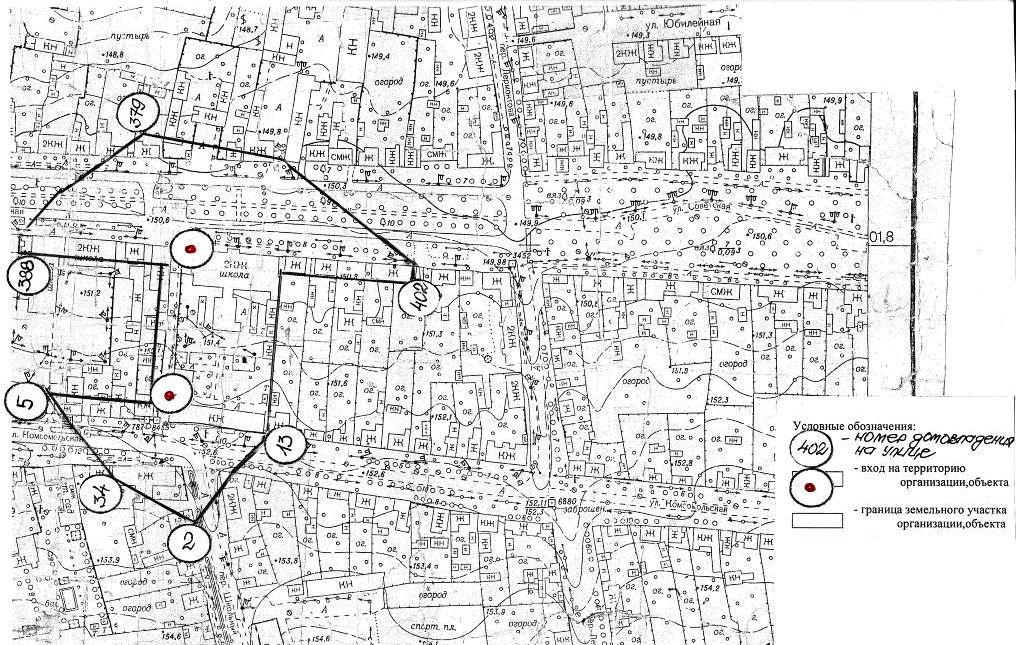 СХЕМА № 2границы прилегающей территории к муниципальному казённому общеобразовательному учреждению«Средняя образовательная школа № 1» (начальная школа),  Благодарный,   пер. Школьный № 5, на которой запрещается розничная продажа алкогольной продукции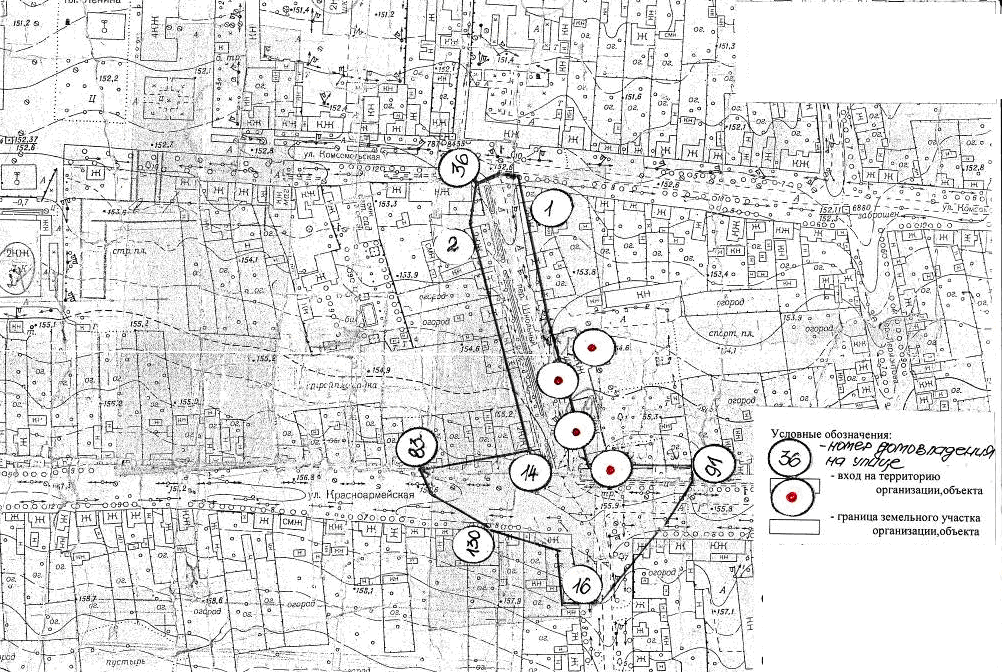 СХЕМА № 3границы прилегающей территории к муниципальному казённому общеобразовательному учреждению«Средняя общеобразовательная школа № 2», с. Александрия, ул. Пролетарская № 115,на которой запрещается розничная продажа алкогольной продукции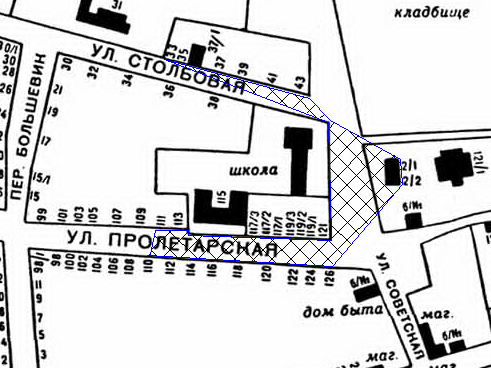 СХЕМА № 4границы прилегающей территории к муниципальному казённому общеобразовательному учреждению «Средняя общеобразовательная школа № 3», пос. Ставропольский, пл.Ююности № 2, на которой запрещается розничная продажа алкогольной продукции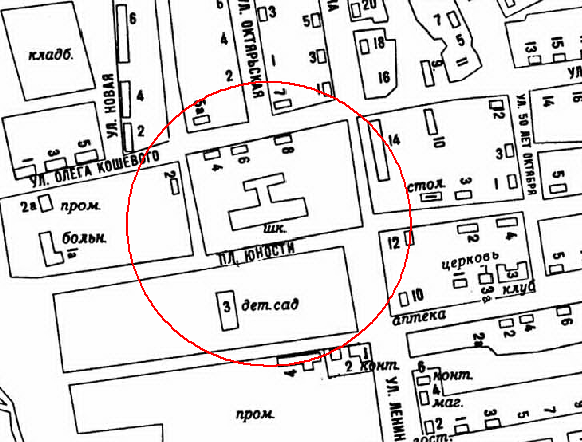 СХЕМА № 5границы прилегающей территории к муниципальному бюджетному общеобразовательному учреждению«Средняя общеобразовательная школа № 4» (здание 1),  с. Сотниковское,  ул. Красная № 162, на которой запрещается розничная продажа алкогольной продукции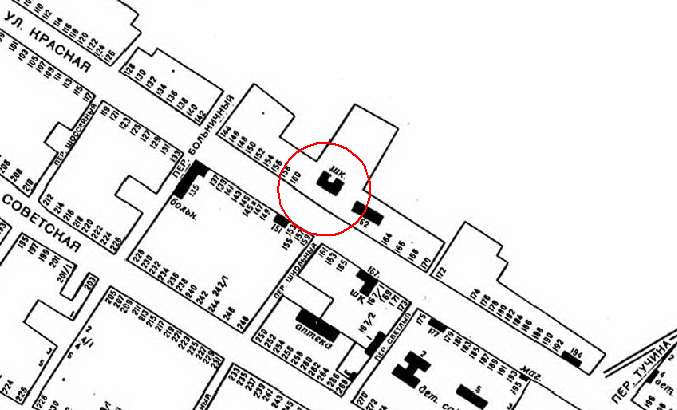 СХЕМА № 6 границы прилегающей территории к муниципальному бюджетному общеобразовательному учреждению «Средняя общеобразовательная школа № 4» (здание 2), с. Сотниковское, ул. Красная № 167, на которой запрещается розничная продажа алкогольной продукции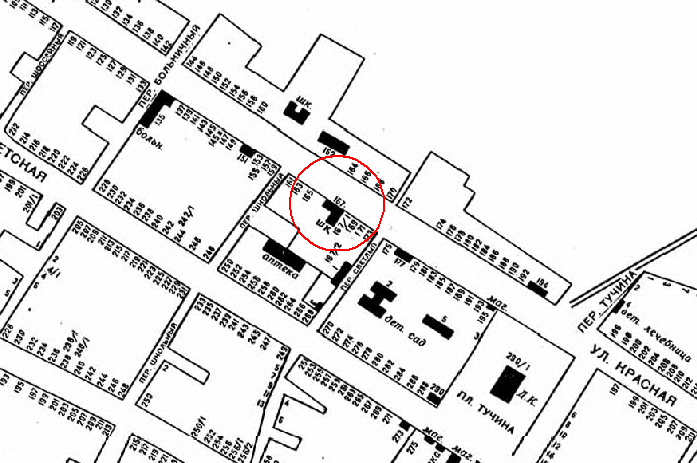 СХЕМА № 7границы прилегающей территории к муниципальному бюджетному общеобразовательному учреждению «Средняя общеобразовательная школа № 4» (здание 3), с. Сотниковское,  пер. Пионерский № 5, на котором запрещается розничная продажа алкогольной продукции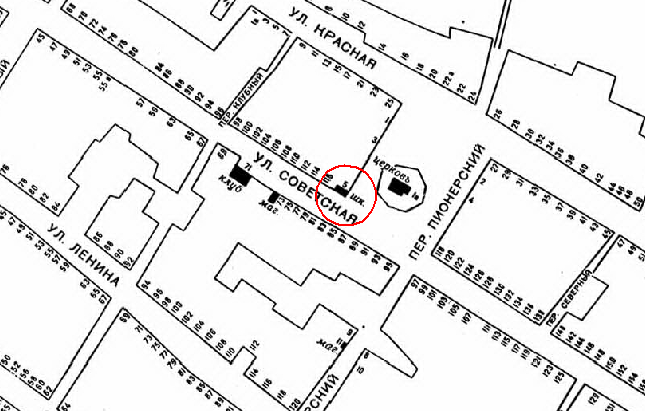 СХЕМА № 8границы прилегающей территории к муниципальному бюджетному общеобразовательному учреждению «Средняя общеобразовательная школа № 5»,   с. Спасское,  ул. Красная № 173а, на котором запрещается розничная продажа алкогольной продукции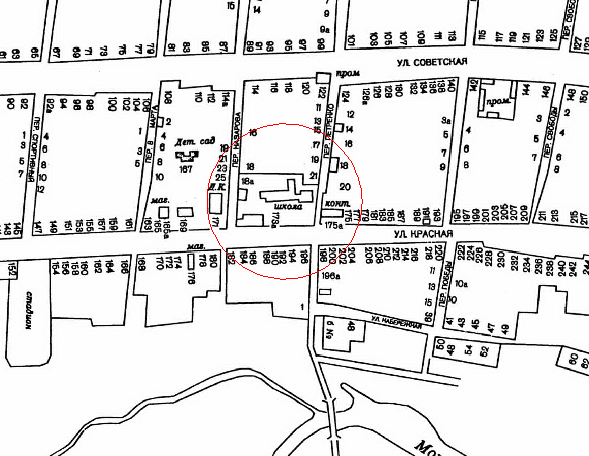 СХЕМА № 9границы прилегающей территории к муниципальному казенному общеобразовательному учреждению «Средняя общеобразовательная школа № 6», г. Благодарный,   ул. Советская № 227, на которой запрещается розничная продажа алкогольной продукции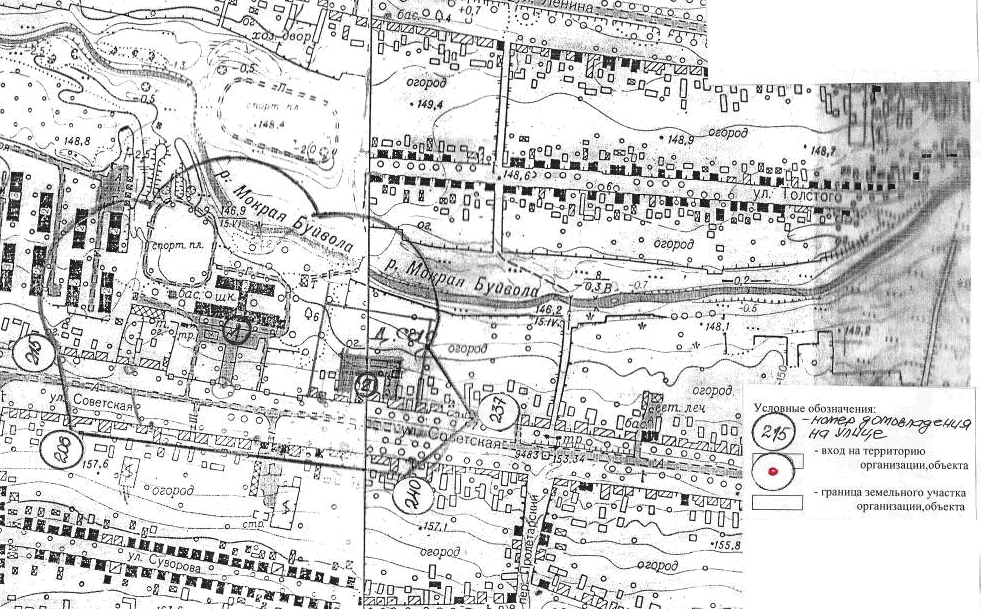 СХЕМА № 10границы прилегающей территории к муниципальному казенному общеобразовательному учреждению «Средняя общеобразовательная школа № 7»,  с.Каменная балка, ул. Школьная № 13, на которой запрещается розничная продажа алкогольной продукции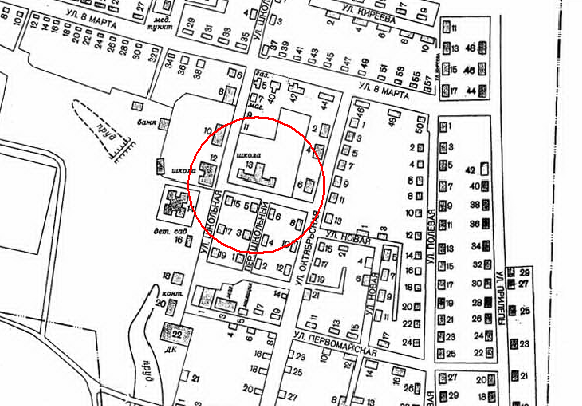 СХЕМА № 11границы прилегающей территории к муниципальному казенному общеобразовательному учреждению «Средняя общеобразовательная школа № 8», с.Елезаветинское, ул. Ленина № 139, на которой запрещается розничная продажа алкогольной продукции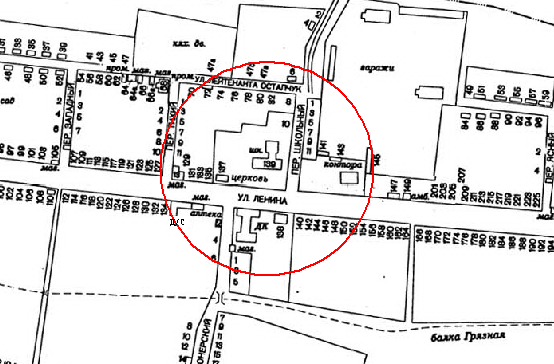 СХЕМА № 12границы прилегающей территории к муниципальному казенному общеобразовательному учреждению «Средняя общеобразовательная школа № 8»  (филиал), х. Большевик, ул. Юбилейная № 13, на которой запрещается розничная продажа алкогольной продукции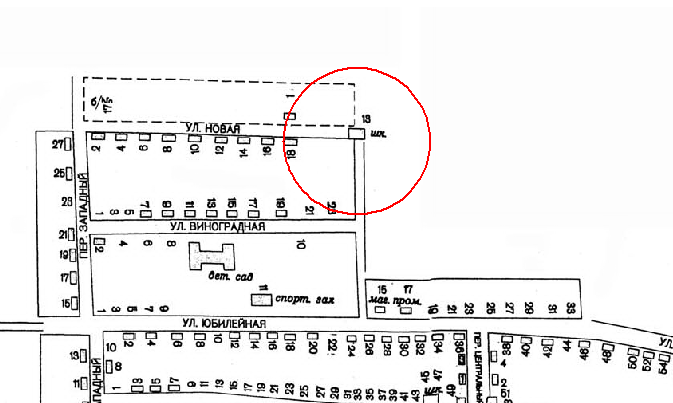 СХЕМА № 13границы прилегающей территории к муниципальному казенному общеобразовательному учреждению «Средняя общеобразовательная школа № 9»,   г. Благодарный,   ул. Ленина № 251, на которой запрещается розничная продажа алкогольной продукции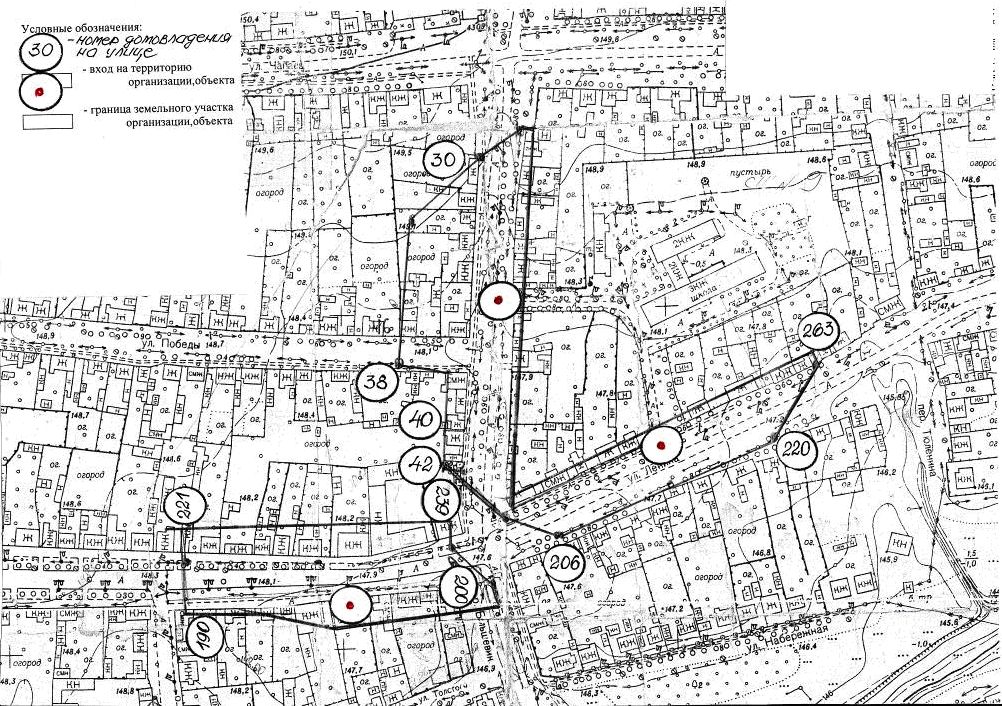 СХЕМА № 14границы прилегающей территории к муниципальному казенному общеобразовательному учреждению «Средняя общеобразовательная школа № 9»,  (начальная школа),  г. Благодарный,  пер. Октябрьский № 18, на которой запрещается розничная продажа алкогольной продукции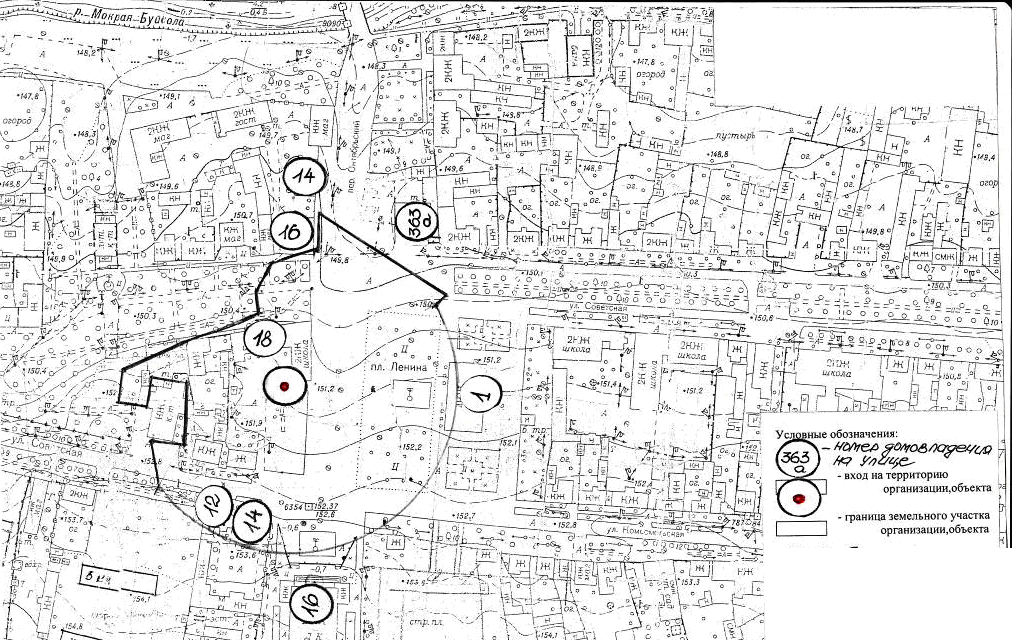 СХЕМА № 15границы прилегающей территории к муниципальному бюджетному общеобразовательному учреждению «Средняя общеобразовательная школа № 10», с. Бурлацкое, ул. Пролетарская № 120, на котором запрещается розничная продажа алкогольной продукции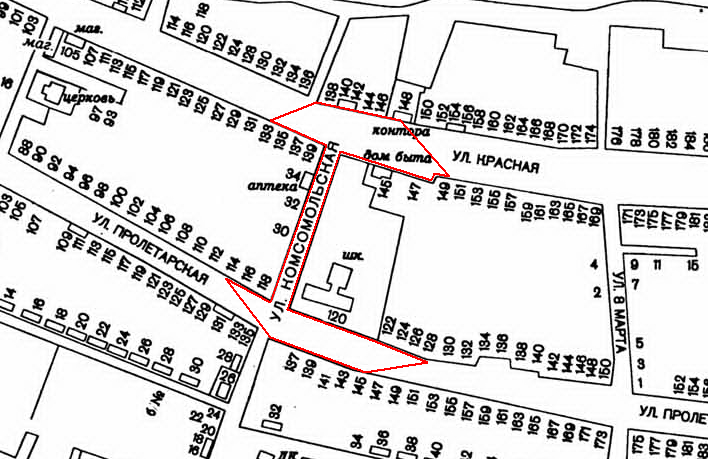 СХЕМА № 16 границы прилегающей территории к муниципальному казенному общеобразовательному учреждению «Средняя общеобразовательная школа № 11»,  с.Алексеевское, ул. Ленина № 140, на которой запрещается розничная продажа алкогольной продукции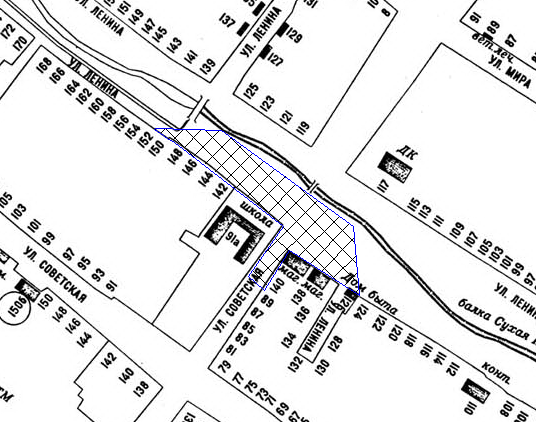 СХЕМА № 17 границы прилегающей территории к муниципальному казенному общеобразовательному учреждению «Средняя общеобразовательная школа № 12», х. Алтухов, ул. Школьная № 18,на которой запрещается розничная продажа алкогольной продукции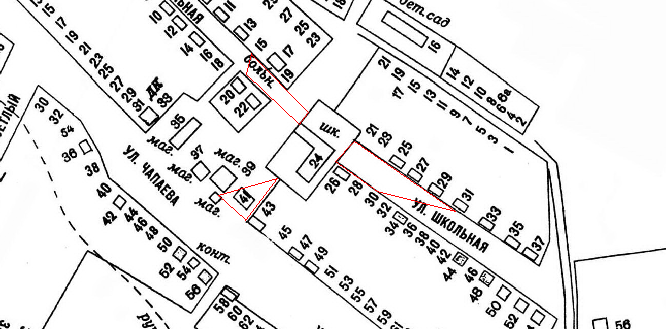 СХЕМА № 18границы прилегающей территории к муниципальному казенному общеобразовательному учреждению «Средняя общеобразовательная школа № 13», с. Мирное, ул. Пролетарская № 21а, на которой запрещается розничная продажа алкогольной продукции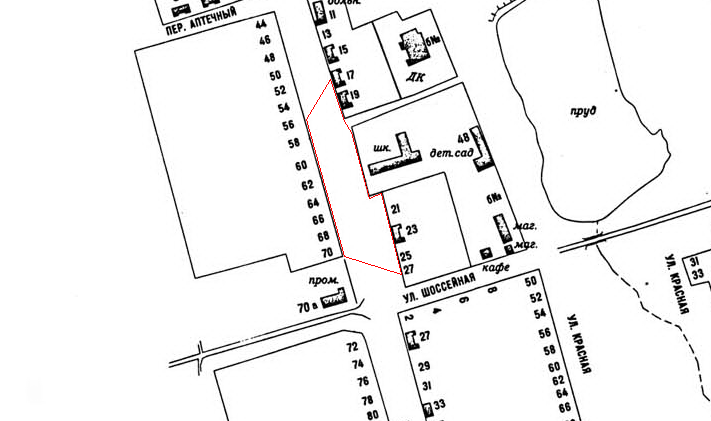 СХЕМА № 19границы прилегающей территории к муниципальному казенному общеобразовательному учреждению «Средняя общеобразовательная школа № 14»,   а. Эдельбай, ул. Манкаева № 70, на которой запрещается розничная продажа алкогольной продукции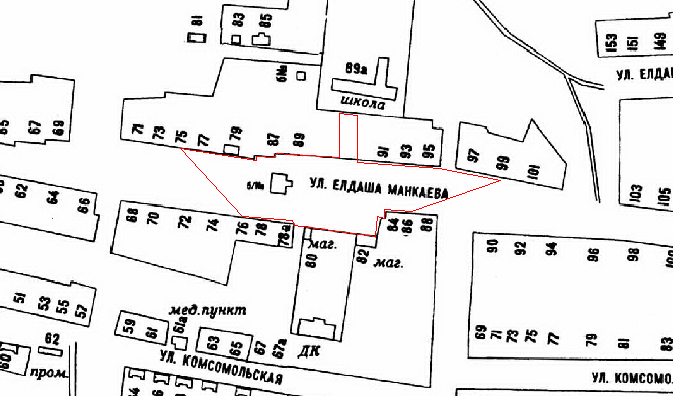 СХЕМА № 20границы прилегающей территории к муниципальному казенному общеобразовательному учреждению «Средняя общеобразовательная школа № 15», г. Благодарный, пл. Строителей № 2, на которой запрещается розничная продажа алкогольной продукции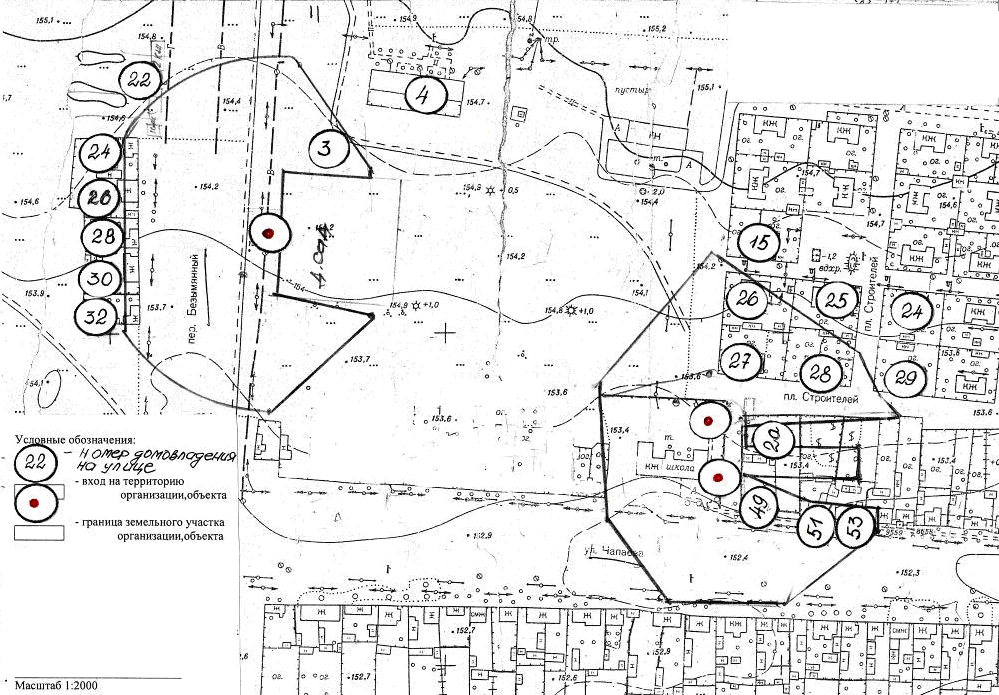 СХЕМА № 21границы прилегающей территории к муниципальному казенному общеобразовательному учреждению «Средняя общеобразовательная школа №13»,  с .Шишкино, ул. Дьякова № 128, на которой запрещается розничная продажа алкогольной продукции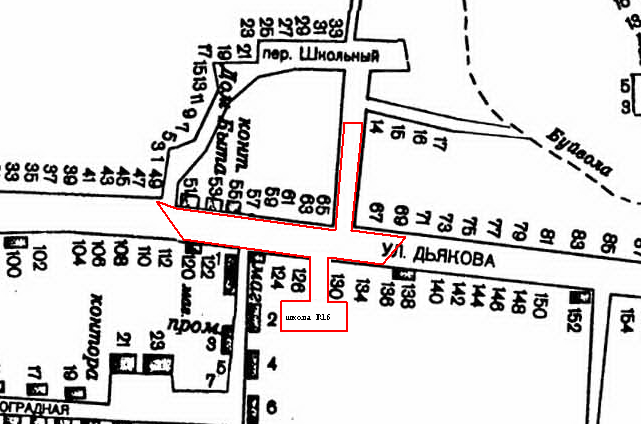 СХЕМА № 22границы прилегающей территории к муниципальному   дошкольному образовательному   учреждению «Детский сад № 2», г. Благодарный, ул. Первомайская № 18, на которой запрещается розничная продажа алкогольной продукции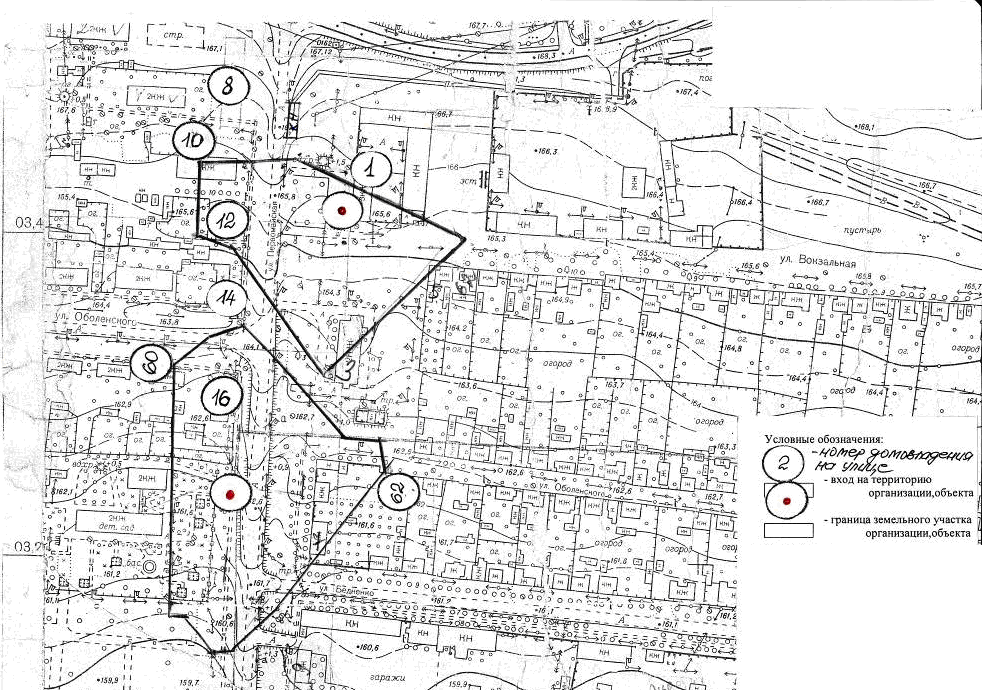 СХЕМА № 23границы прилегающей территории к муниципальному дошкольному образовательномуучреждению «Детский сад № 3»,  г. Благодарный, ул. Гагарина № 2, на которой запрещается розничная продажа алкогольной продукции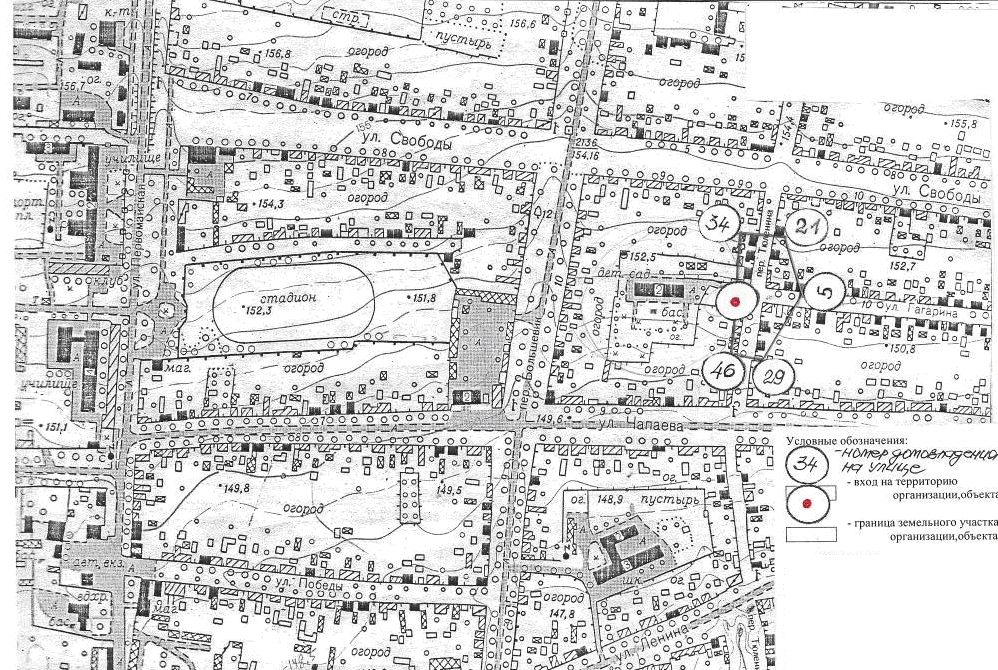 СХЕМА № 24 границы прилегающей территории к муниципальному дошкольному образовательному учреждению «Детский сад № 4», с. Александрия, ул. Пролетарская № 97, на которой запрещается розничная продажа алкогольной продукции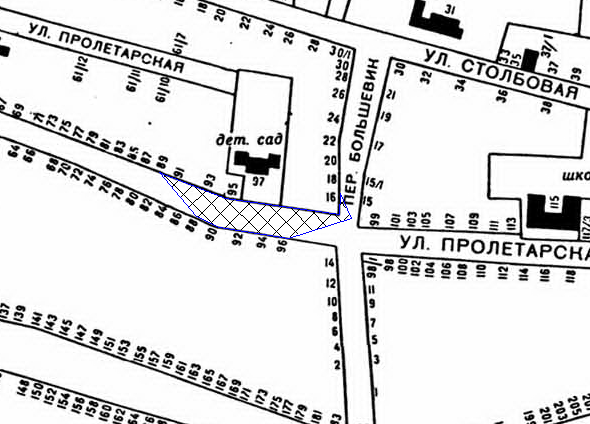 СХЕМА № 25границы прилегающей территории к муниципальному дошкольному образовательному  учреждению комбинированного вида «Детский сад № 5», г. Благодарный, ул. Свобода № 98, на которой запрещается розничная продажа алкогольной продукции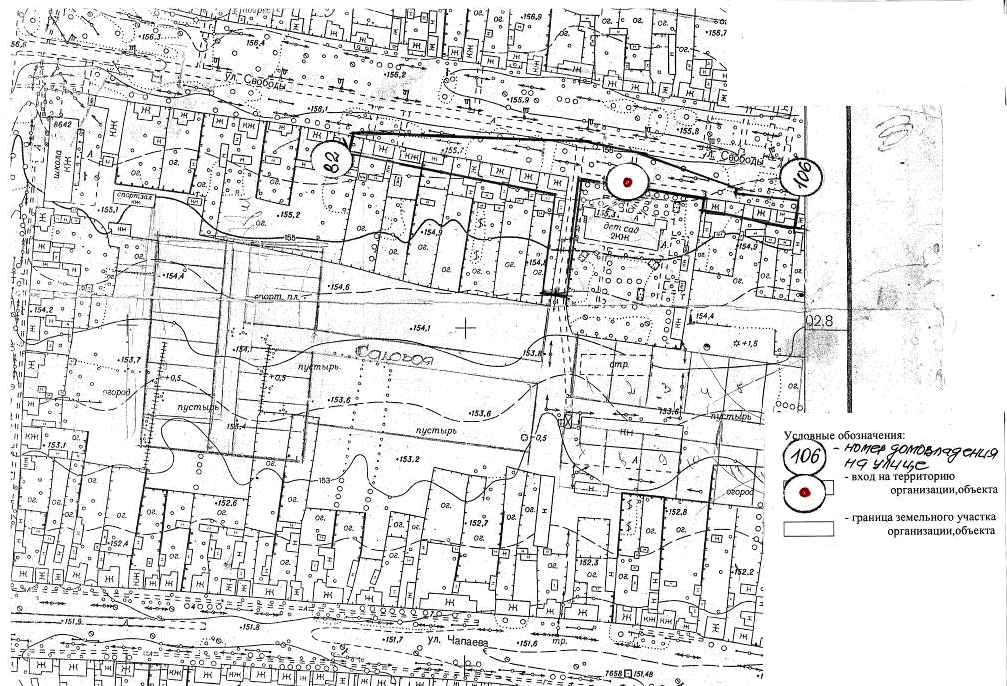 СХЕМА № 26границы прилегающей территории к муниципальному дошкольному образовательному учреждению комбинированного вида «Детский сад № 7»,  г. Благодарный, ул. Советская № 349, на которой запрещается розничная продажа алкогольной продукции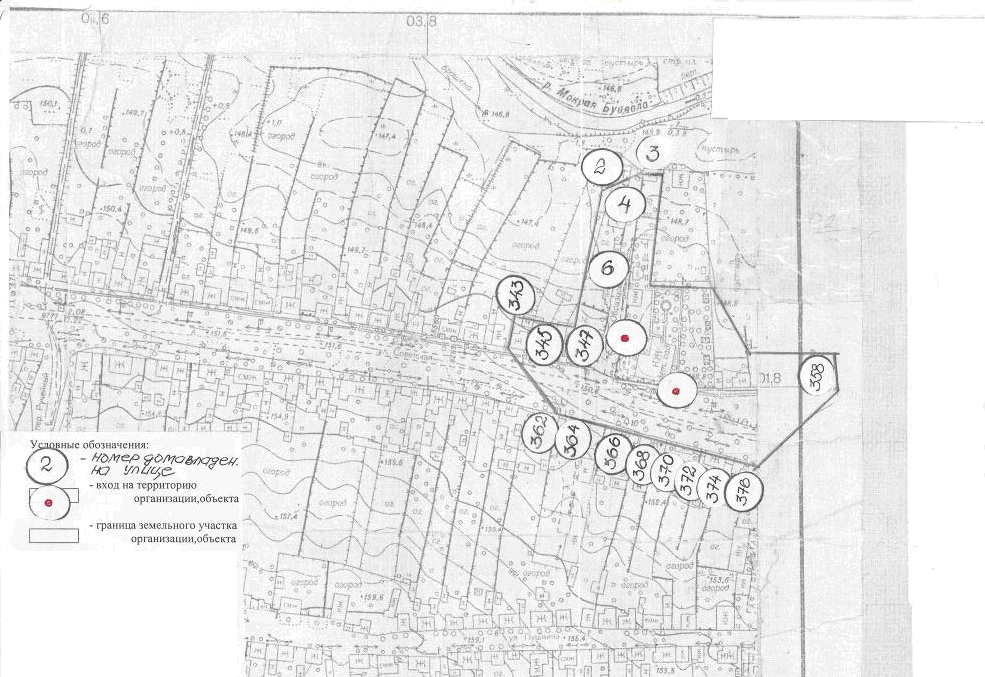 СХЕМА № 27границы прилегающей территории к муниципальному дошкольному образовательному   учреждению «Детский сад № 8»,  г. Благодарный, пер. Большевик № 23, на которой запрещается розничная продажа алкогольной продукции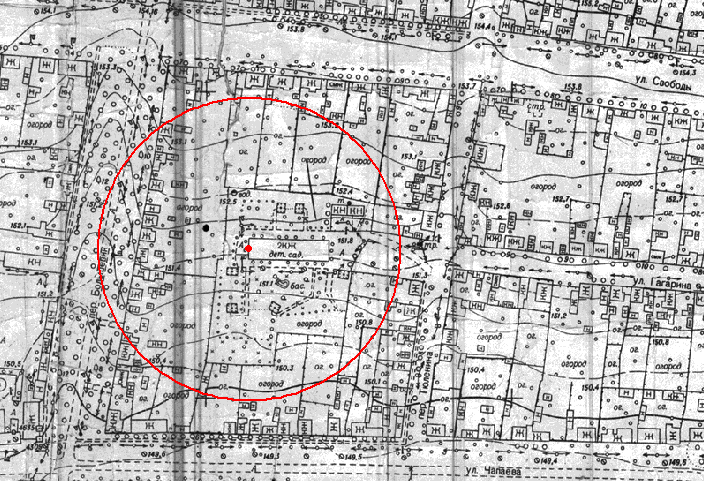 СХЕМА № 28границы прилегающей территории к муниципальному дошкольному образовательному учреждению «Детский сад № 9», г. Благодарный, пл. Победы № 17, на которой запрещается розничная продажа алкогольной продукции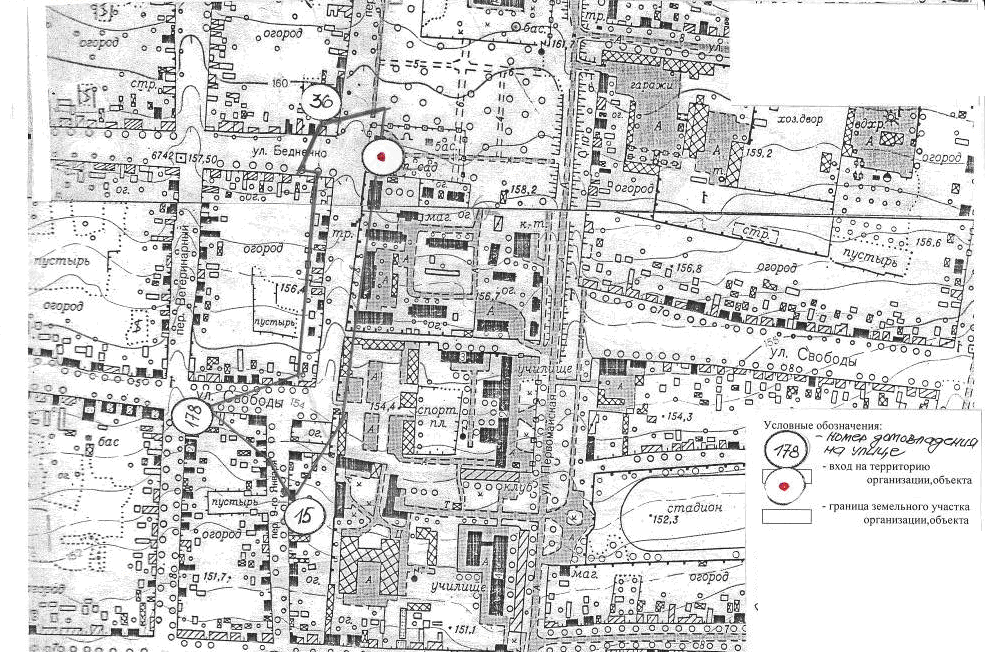 СХЕМА № 29границы прилегающей территории к муниципальному дошкольному образовательному учреждению  «Детский сад №13», х. Большевик, ул. Юбилейная № 5, на которой запрещается розничная продажа алкогольной продукции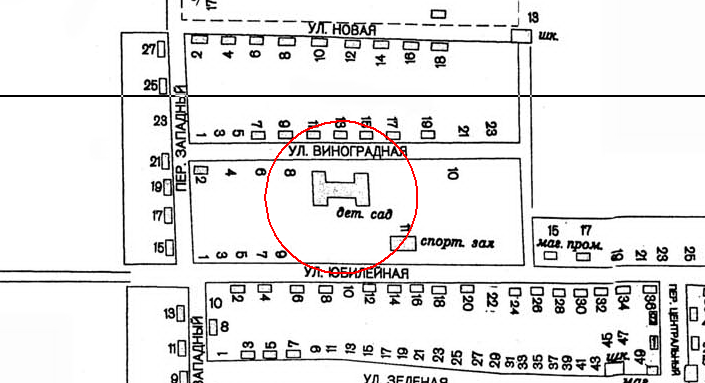 СХЕМА № 30границы прилегающей территории к муниципальному дошкольному образовательному учреждению «Детский сад № 14», с. Елизаветинское, ул. Ленина  №  134б, на которой запрещается розничная продажа алкогольной продукции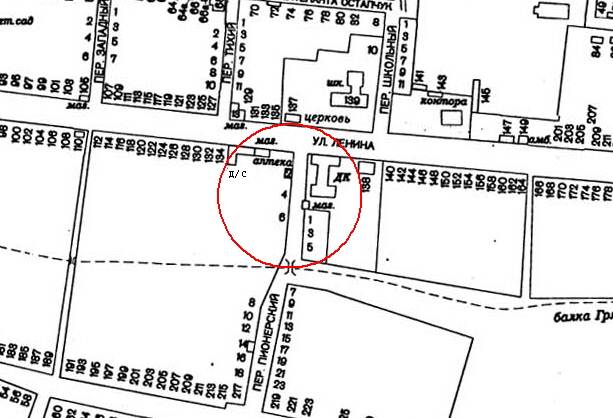 СХЕМА № 31границы прилегающей территории к муниципальному дошкольному образовательному учреждению «Детский сад № 15», пос. Ставропольский, пл. Юности № 1, на которой запрещается розничная продажа алкогольной продукции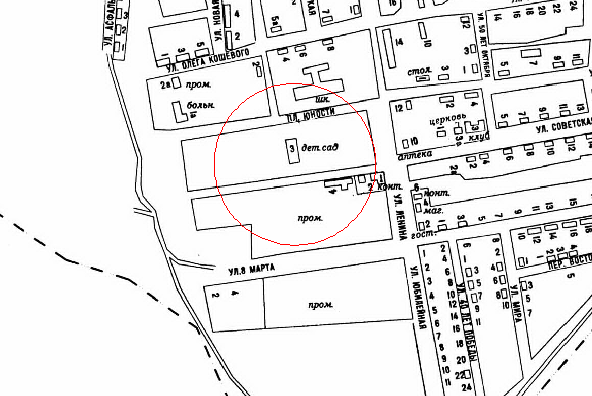 СХЕМА № 32границы прилегающей территории к муниципальному дошкольному образовательному учреждению «Детский сад № 16», с. Сотниковское, пер. Светлый № 2, на которой запрещается розничная продажа алкогольной продукции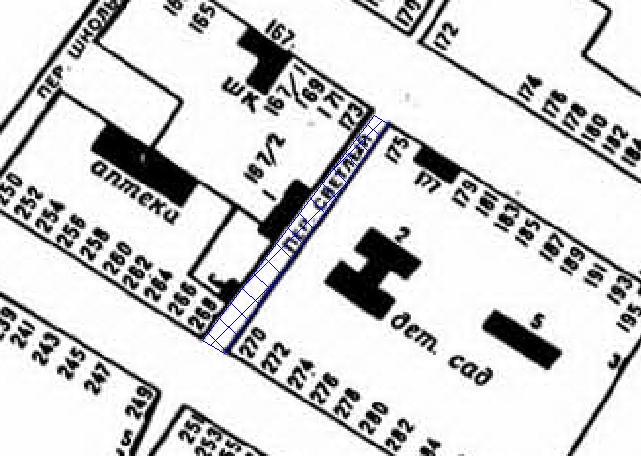 СХЕМА № 33границы прилегающей территории к муниципальному дошкольному образовательному  учреждению «Детский сад № 17», с. Спасское, ул. Красная № 167, на которой запрещается розничная продажа алкогольной продукции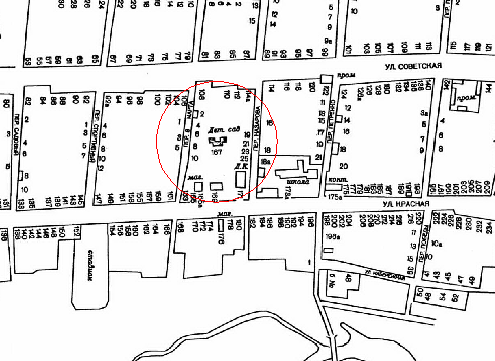 СХЕМА № 34границы прилегающей территории к муниципальному дошкольному образовательному учреждению «Детский сад № 19», с. Бурлацкое, ул. Комсомольская № 1, на которой запрещается розничная продажа алкогольной продукции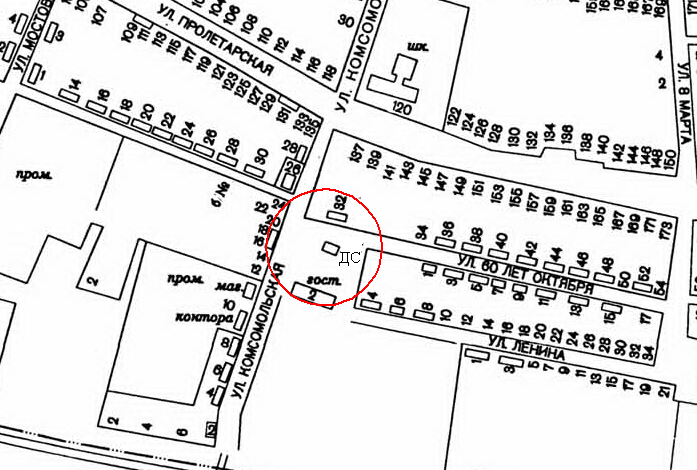 СХЕМА № 35границы прилегающей территории к муниципальному дошкольному образовательному учреждению «Детский сад №  20», с. Бурлацкое, ул. Красная № 207а, на которой запрещается розничная продажа алкогольной продукции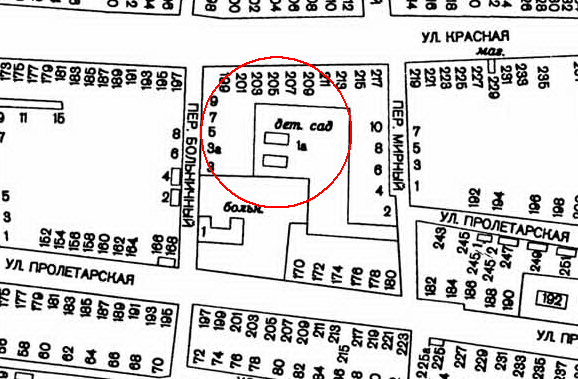 СХЕМА № 36границы прилегающей территории к муниципальному дошкольному образовательному учреждению «Детский сад № 21», с. Шишкино, ул. Виноградная № 32, на которой запрещается розничная продажа алкогольной продукции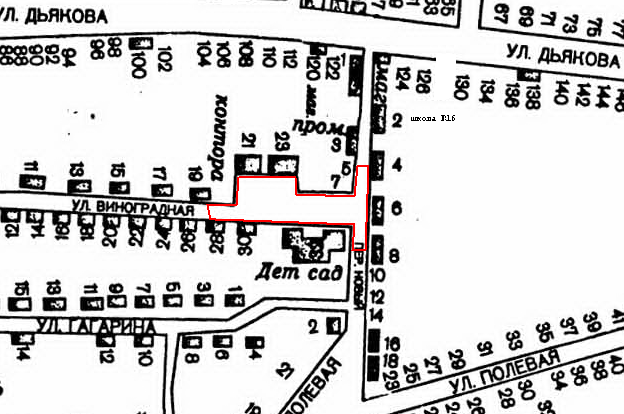 СХЕМА № 37границы прилегающей территории к муниципальному дошкольному образовательному учреждению «Детский сад № 22», с.  Мирное,  ул. Красная № 48а, на которой запрещается розничная продажа алкогольной продукции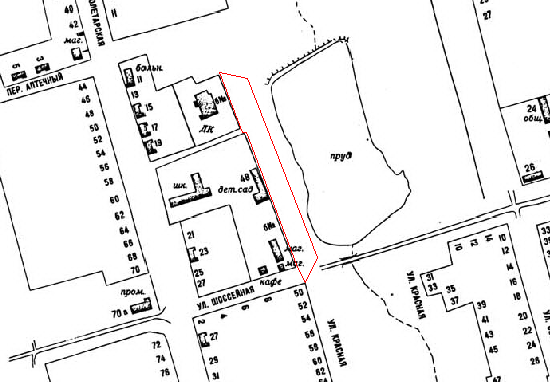 СХЕМА № 38границы прилегающей территории к муниципальному дошкольному образовательному учреждению «Детский сад № 23»,  с. Алексеевское,  ул. Советская № 45, на которой запрещается розничная продажа алкогольной продукции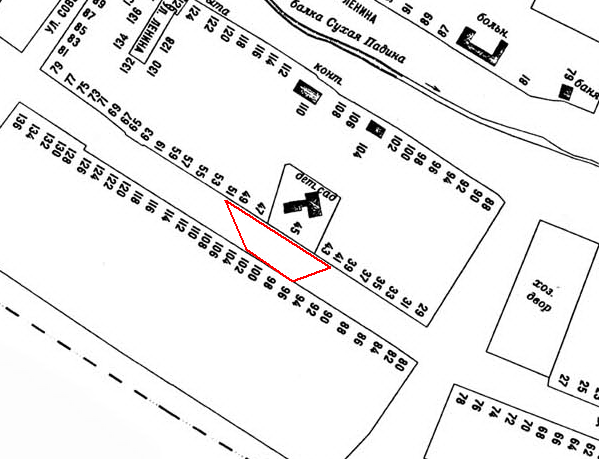 СХЕМА № 39границы прилегающей территории к муниципальному дошкольному образовательному учреждению «Детский сад № 24», с. Каменная балка,  ул. Школьная № 14, на которой запрещается розничная продажа алкогольной продукции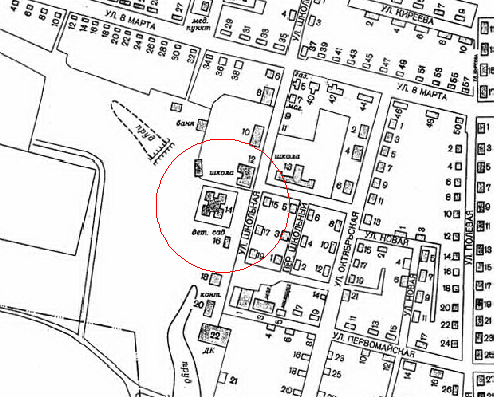 СХЕМА № 40границы прилегающей территории к муниципальному дошкольному образовательному учреждению «Детский сад № 25», х. Алтухов, ул. Шолохова № 16, на которой запрещается розничная продажа алкогольной продукции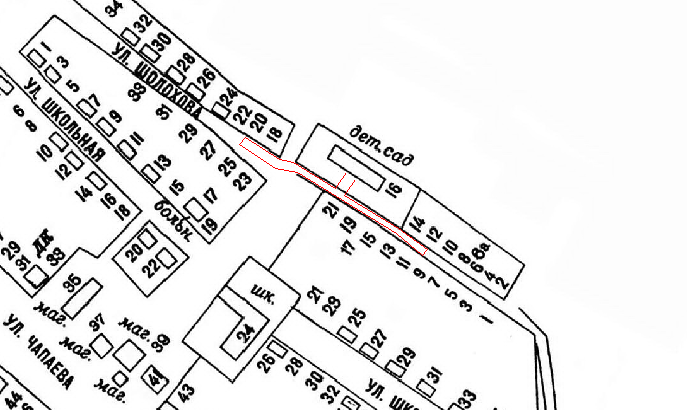 СХЕМА № 41границы прилегающей территории к муниципальному казенному дошкольному образовательному учреждению «Детский сад № 27», а.Эдельбай, ул. Молодежная № 1, на которой запрещается розничная продажа алкогольной продукции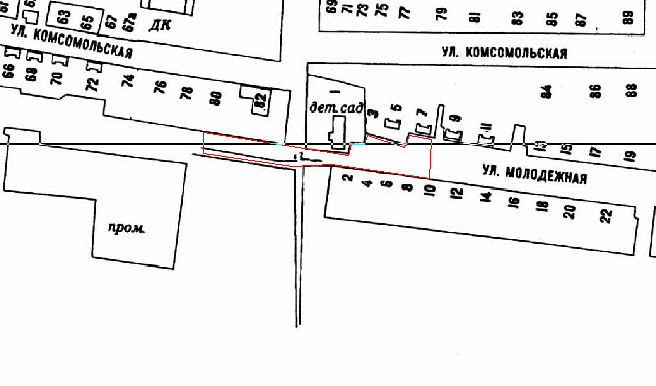 СХЕМА № 42границы прилегающей территории к муниципальному дошкольному образовательному учреждению «Детский сад № 28», г. Благодарный, ул. Красноармейская № 81, на которой запрещается розничная продажа алкогольной продукции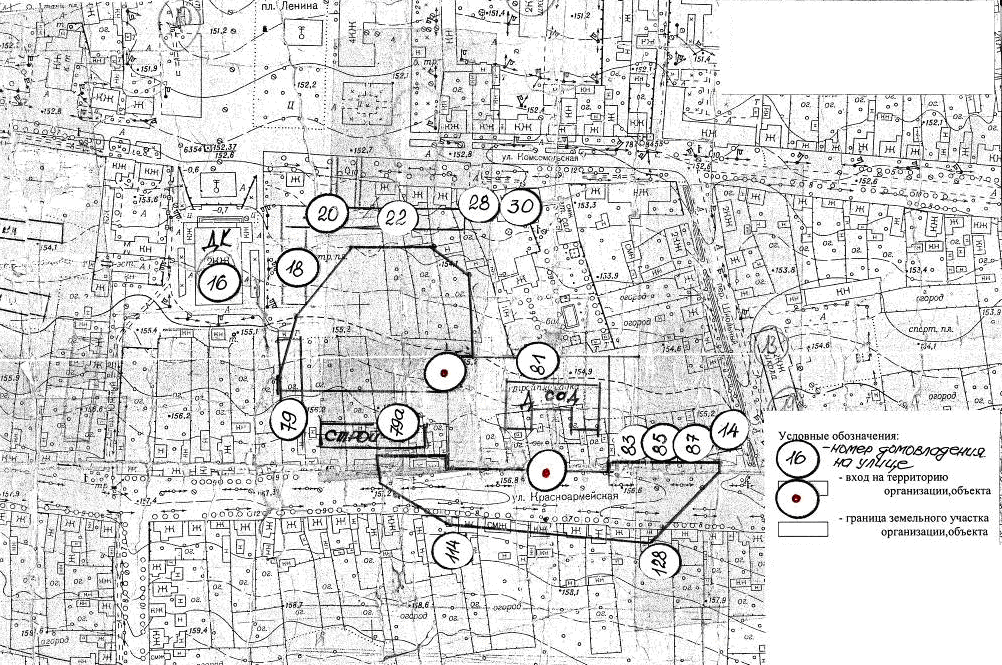 СХЕМА № 43границы прилегающей территории к муниципальному дошкольному образовательному учреждению «Детский сад № 29», г. Благодарный, пл. Строителей № 1, на которой запрещается розничная продажа алкогольной продукцииСХЕМА № 44границы прилегающей территории к муниципальному дошкольному образовательному учреждению  «Детский сад № 30», г. Благодарный, ул. Советская № 229, на которой запрещается розничная продажа алкогольной продукцииСХЕМА № 45границы прилегающей территории к муниципальному автономному учреждению дополнительного образования «Детский оздоровительно-образовательный (профильный) центр «Золотой колосок», х. Большевик, на которой запрещается розничная продажа алкогольной продукции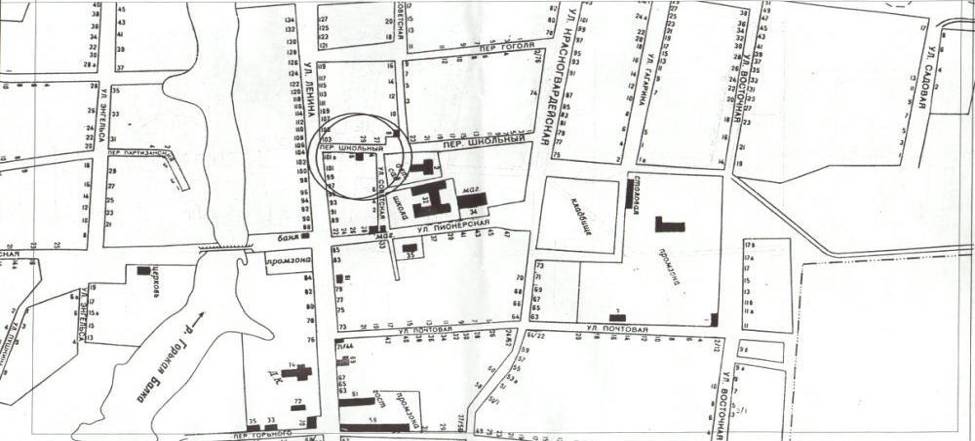 СХЕМА № 46границы прилегающей территории к муниципальному казенному учреждению дополнительного образования  «Дом детского творчества», г. Благодарный, ул. Первомайская № 48, на которой запрещается розничная продажа алкогольной продукции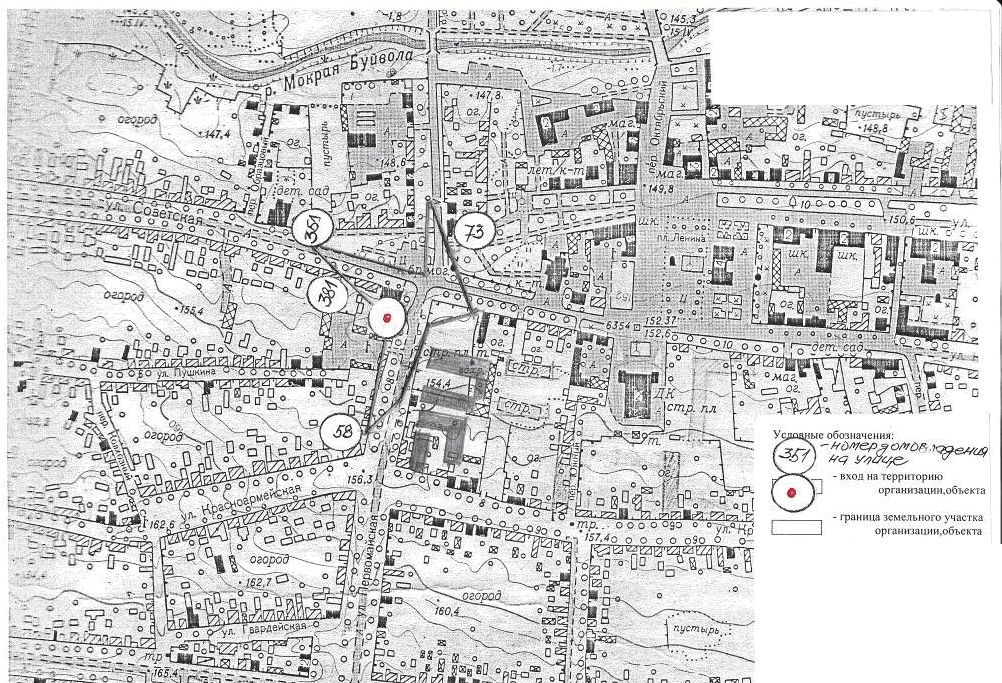 СХЕМА № 47границы прилегающей территории к муниципальному казенному учреждению дополнительного образования  «Центр дополнительного образования», г. Благодарный, пер. Кочубея № 25, на которой запрещается розничная продажа алкогольной продукции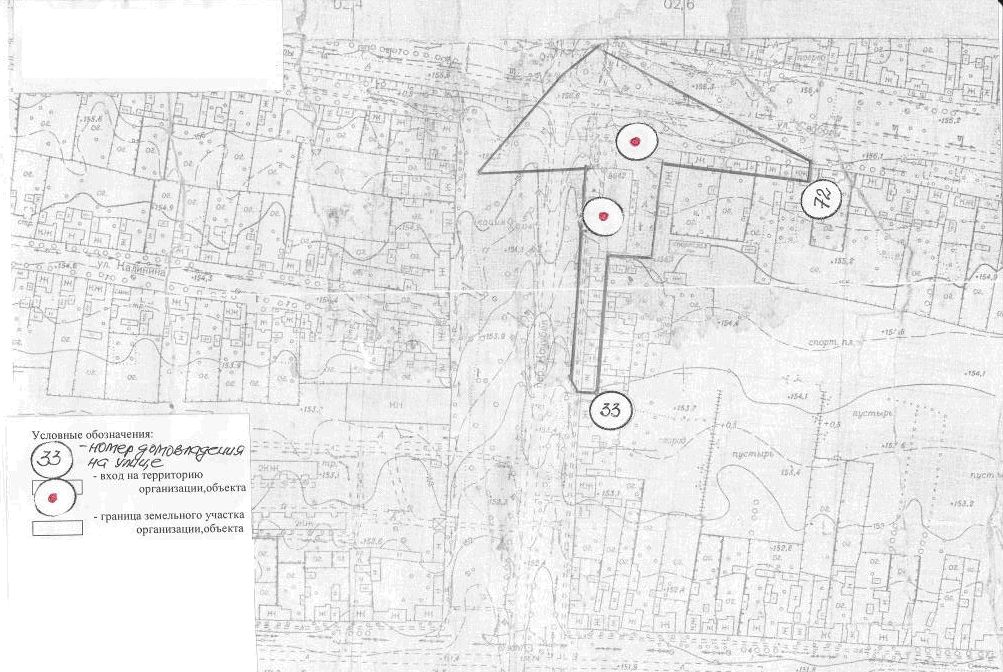 СХЕМА № 48границы прилегающей территории к муниципальному казенному учреждению дополнительного образования «Детский оздоровительно-образогвательный (профильный) центр «Факел», г. Благодарный, пл. Строителей № 2, на которой запрещается розничная продажа алкогольной продукцииСХЕМА № 49границы прилегающей территории к государственному казенному дошкольному образовательному учреждению «Детский сад компенсирующего вида №1 «Ягодка», г. Благодарный, пл. Достоевского № 1, на которой запрещается розничная продажа алкогольной продукции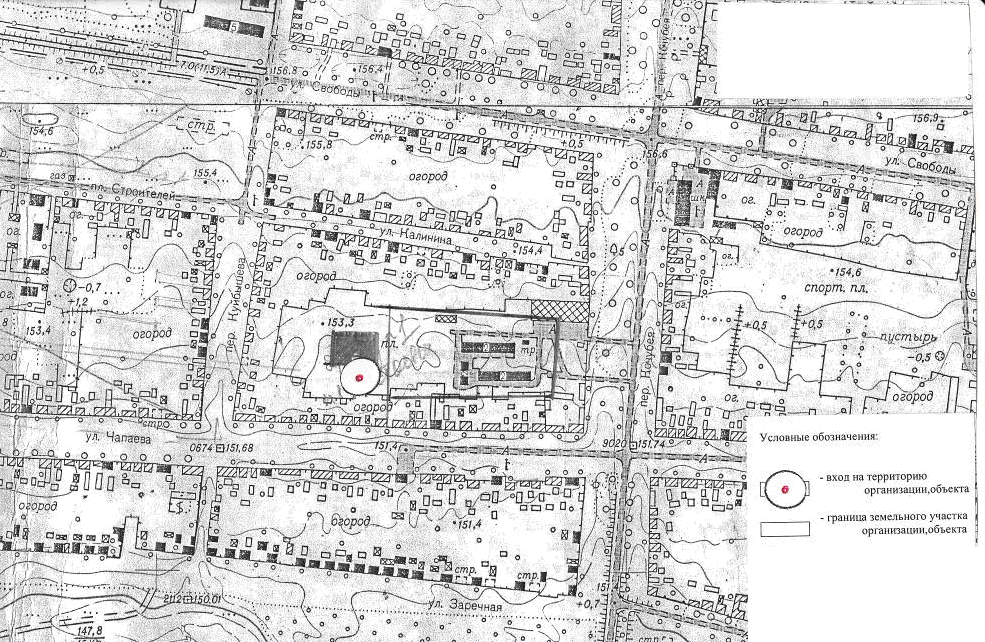 СХЕМА № 50границы прилегающей территории к государственному  казенному   учреждению для детей-сирот и детей, оставшихся без попечения родителей, «Детский дом /смешанный/ № 16 им. М.Н. Покровского»,  г. Благодарный,пл. гайдара № 15, на которой запрещается розничная продажа алкогольной продукции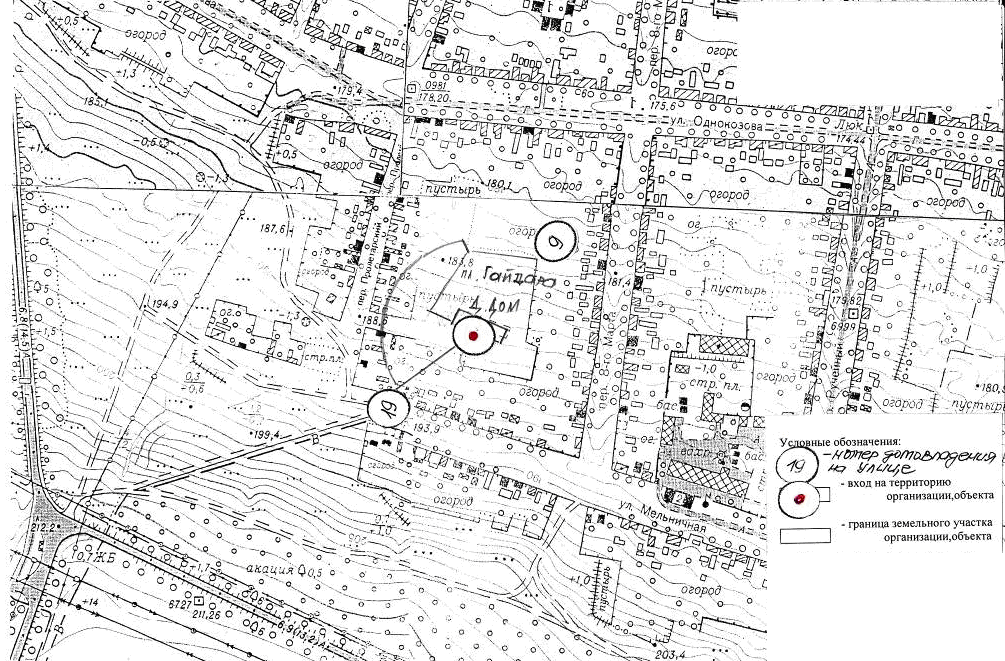 СХЕМА № 51границы прилегающей территории к государственному казенному специальному /коррекционному/ образовательному учреждению для обучающихся, воспитанников с ограниченными возможностями здоровья «Cпециальная /коррекционная/ общеобразовательная школа-интернат № 6 VIII вида»,  г. Благодарный, ул. Советская № 386,на которой запрещается розничная продажа алкогольной продукции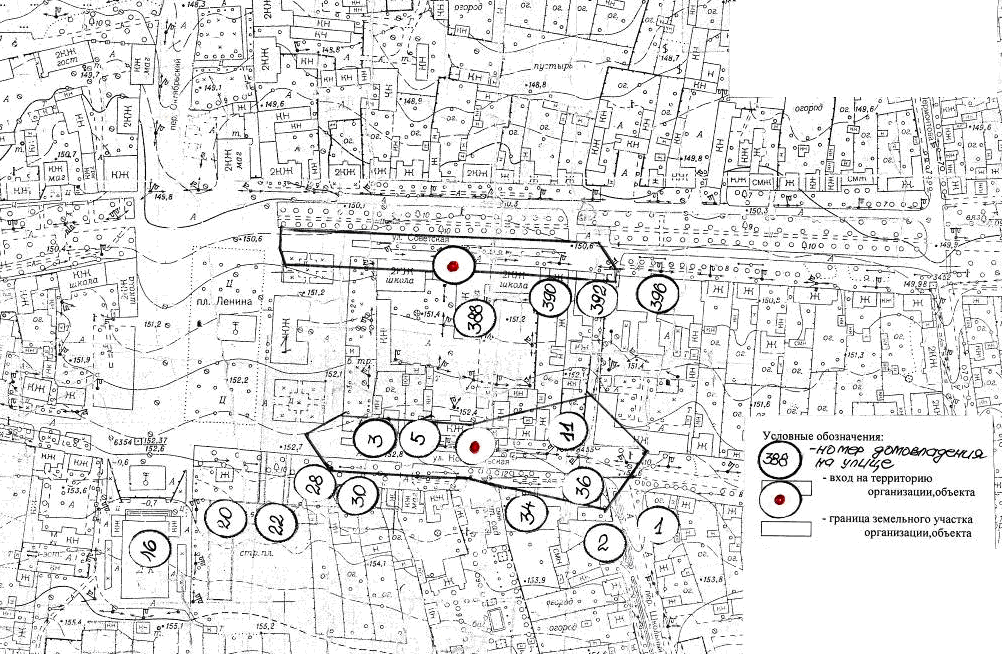 СХЕМА № 52границы прилегающей территории к государственному бюджетному образовательному учреждению среднего профессионального образования «Благодарненский агротехнический техникум», г. Благодарный, ул.Первомайская № 22, на которой запрещается розничная продажа алкогольной продукции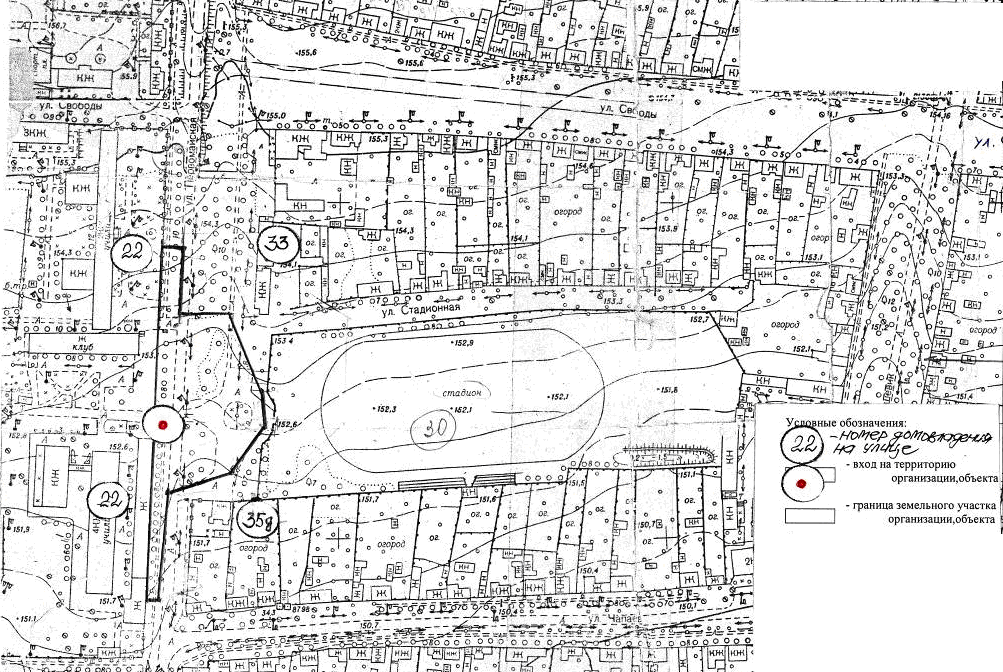 СХЕМА № 53границы прилегающей территории к государственному  казенному учреждению социального обслуживания «Благодарненский социально-реабилитационный центр для несовершеннолетних «Гармония»,г. Благодарный, пл.Трудовая №10, на которой запрещается розничная продажа алкогольной продукции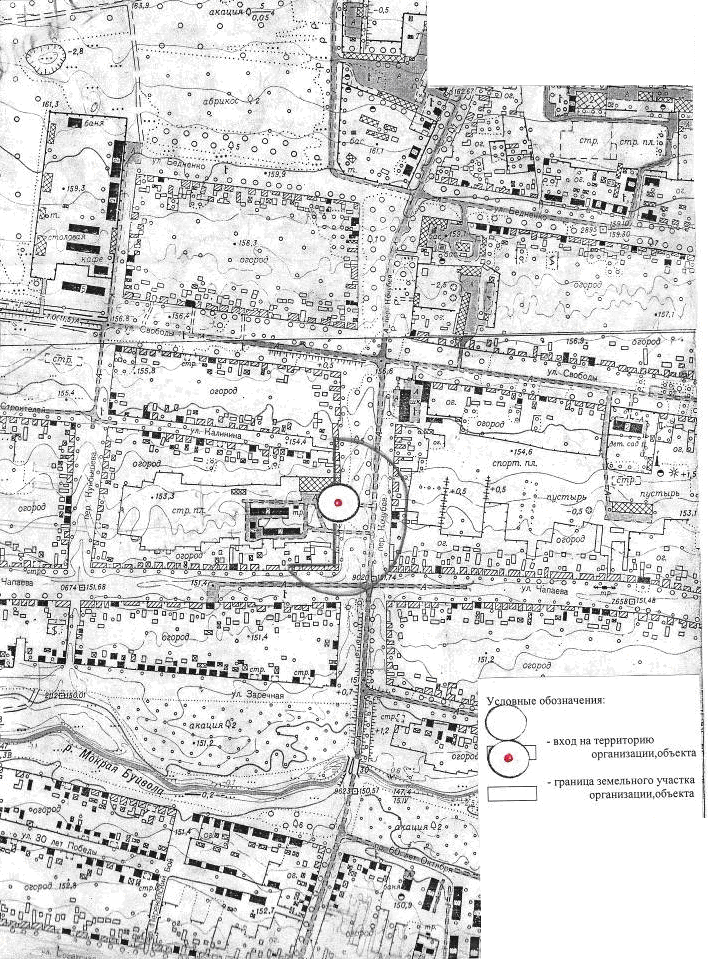 СХЕМА № 54границы прилегающей территории к муниципальному учреждению дополнительного образования «Благодарненская детская школа искусств», г. Благодарный, пер. Школьный № 5, на которой запрещается розничная продажа алкогольной продукцииСХЕМА № 55границы прилегающей территории к муниципальному учреждению дополнительного образования «Благодарненская детская школа искусств», г. Благодарный, ул. Комсомольская № 32, на которой запрещается розничная продажа алкогольной продукции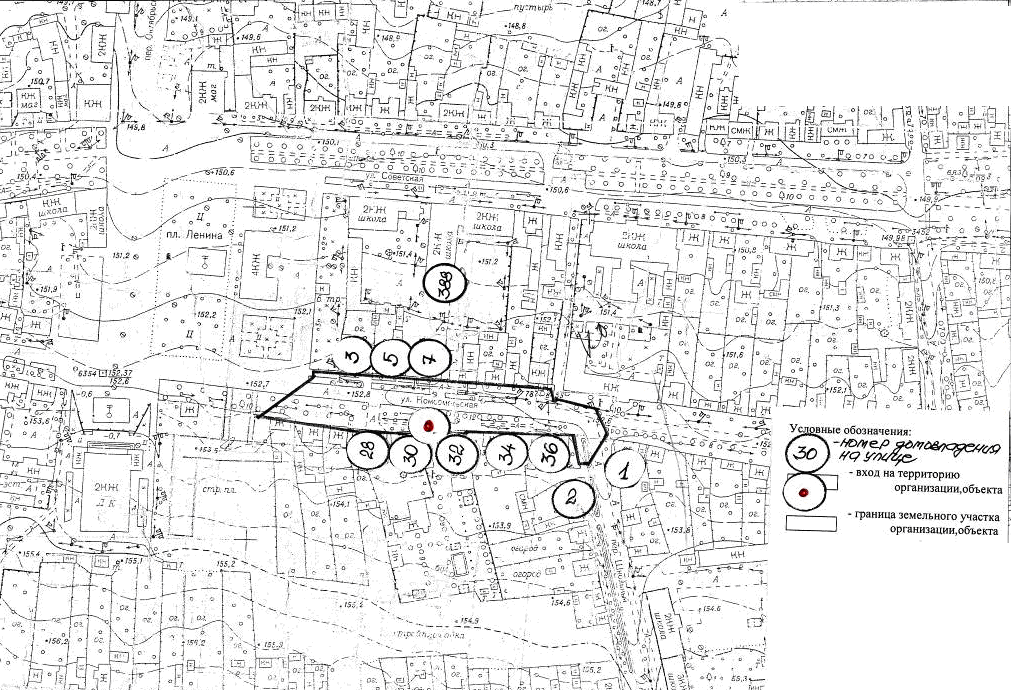 СХЕМА № 56границы прилегающей территории к филиалу муниципального учреждения дополнительного образования «Благодарненская детская школа искусств», с. Бурлацкое, ул. Пролетарская № 66, на которой запрещается розничная продажа алкогольной продукции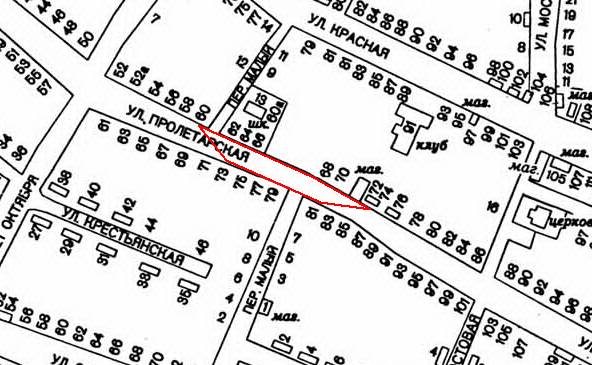 СХЕМА № 57границы прилегающей территории к месту осуществления  предпринимательской деятельности индивидуального предпринимателя  Пахомовой Елены Григорьевны(дополнительное образование детей), г.Благодарный, ул.Советская № 387, на которой запрещается розничная продажа алкогольной продукции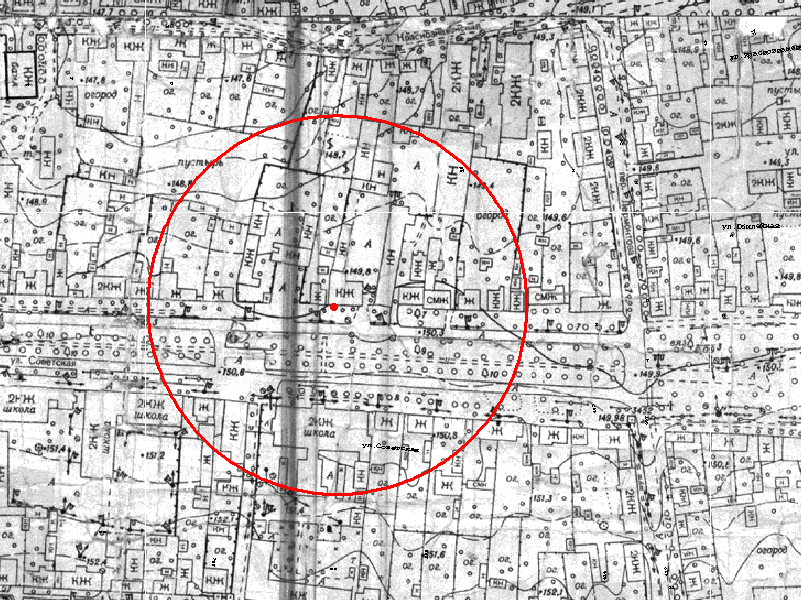 СХЕМА № 58границы прилегающей территории к муниципальному учреждению культуры«Благодарненская межпоселенческая библиотека» Благодарненского муниципального района Ставропольского края,  г. Благодарный, пер. Октябрьский № 16, на которой запрещается розничная продажа алкогольной продукции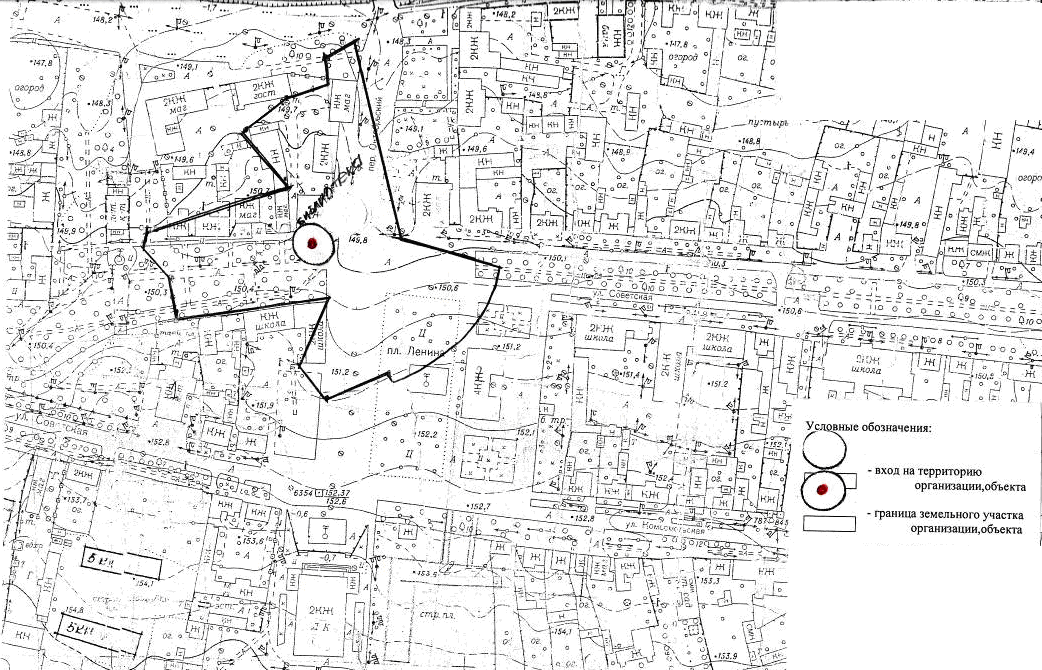 СХЕМА № 59границы прилегающей территории к муниципальному учреждению «Центр молодежи»Благодарненского муниципального района Ставропольского края, г. Благодарный, ул. Комсомольская №1, на которой запрещается розничная продажа алкогольной продукции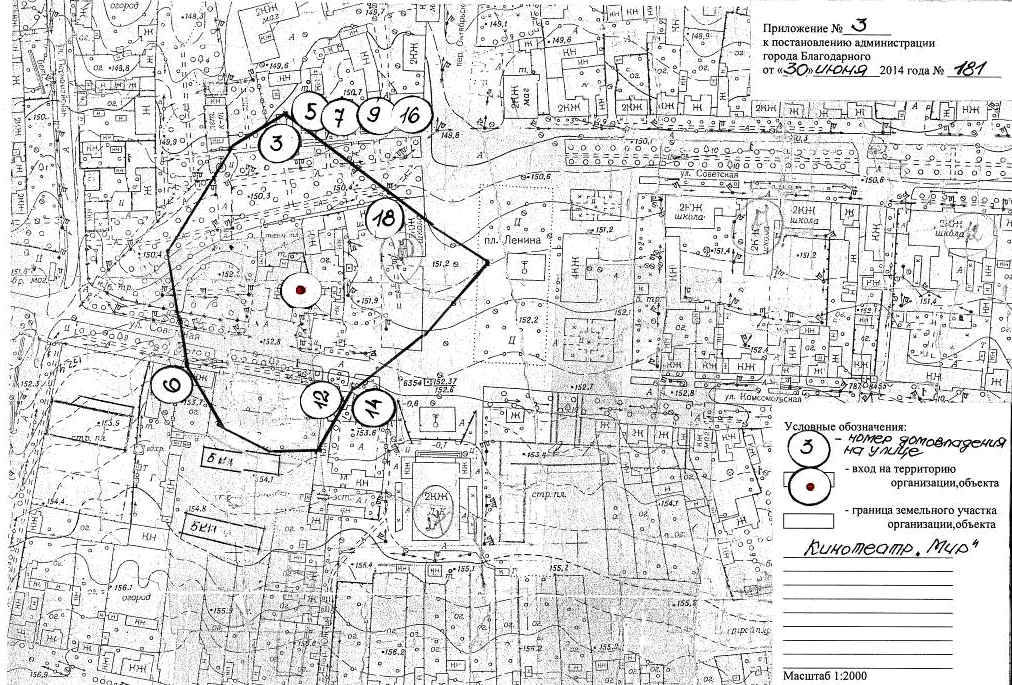 СХЕМА № 60границы прилегающей территории к образовательному  учреждению  дополнительного профессионального образования  «Благодарненская автомобильная школа  Общероссийской  общественно-государственной организации  «Добровольное общество содействия армии, авиации и флоту России», г. Благодарный, ул.Первомайская № 1, на которой запрещается розничная продажа алкогольной продукцииСХЕМА № 61границы прилегающей территории к муниципальному казенному учреждениюдополнительного образования «Благодарненская детско-юношеская спортивная школа», г. Благодарный, пер. Октябрьский № 8, на которой запрещается розничная продажа алкогольной продукции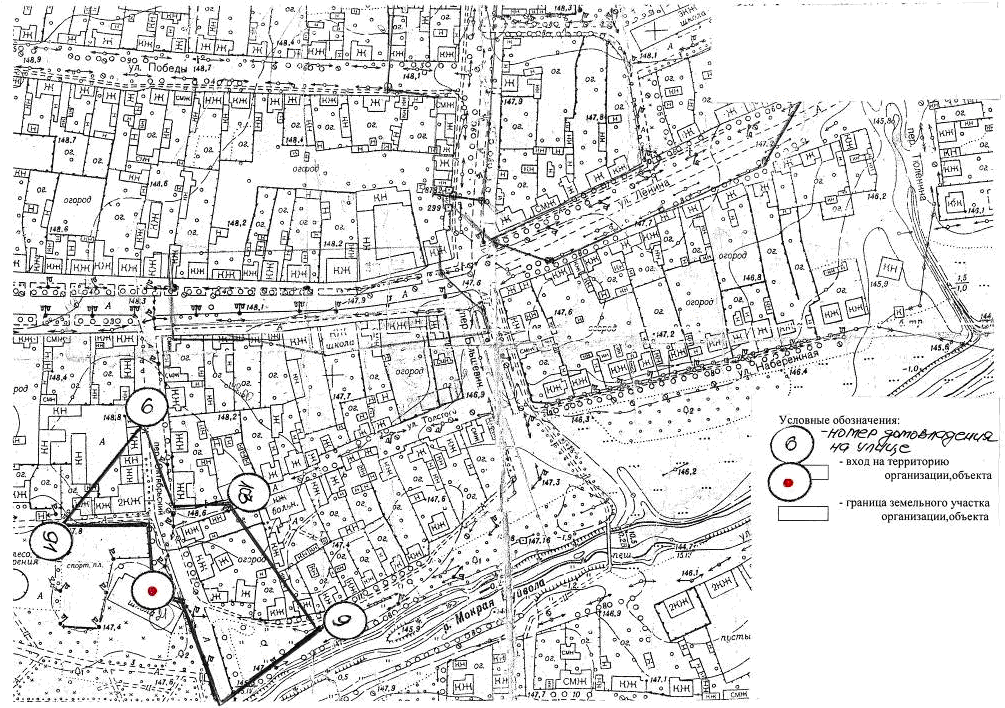 СХЕМА № 62границы прилегающей территории к муниципальному казенному учреждению дополнительного образования «Сотниковская детско-юношеская спортивная школа», с.Сотниковское, ул. Красная № 162, на которой запрещается розничная продажа алкогольной продукцииСХЕМА № 63границы прилегающей территории к автономному учреждению «Благодарненский стадион «Колос», г. Благодарный, ул.Первомайская № 35б, на которой запрещается розничная продажа алкогольной продукции 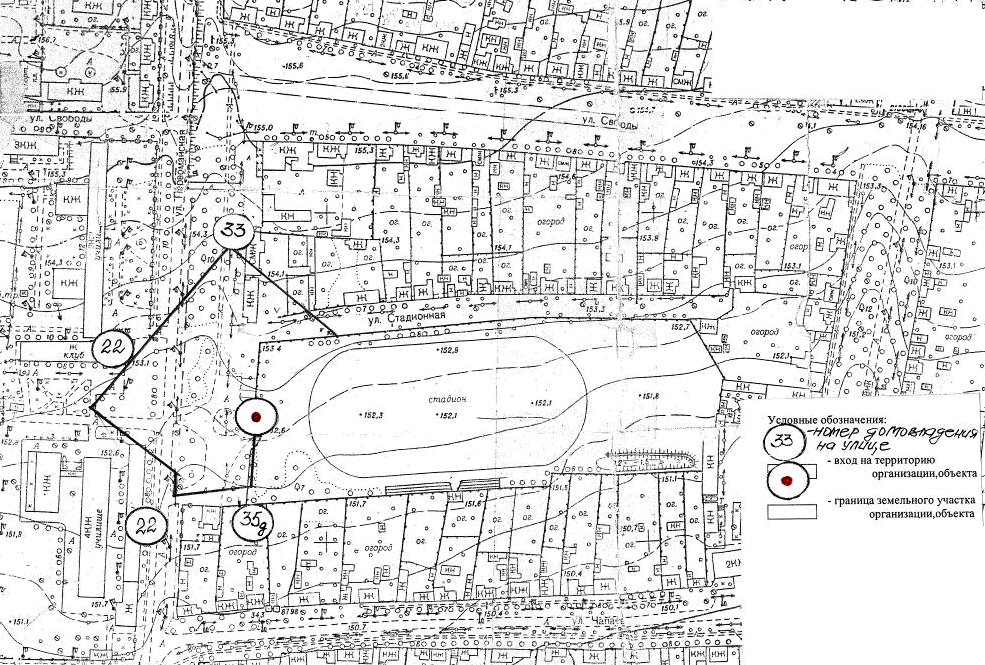 СХЕМА № 64границы прилегающей территории к спортивно оздоровительному центру «Олимпия»,г. Благодарный, ул.Первомайская, б/н,  на которой запрещается розничная продажа алкогольной продукции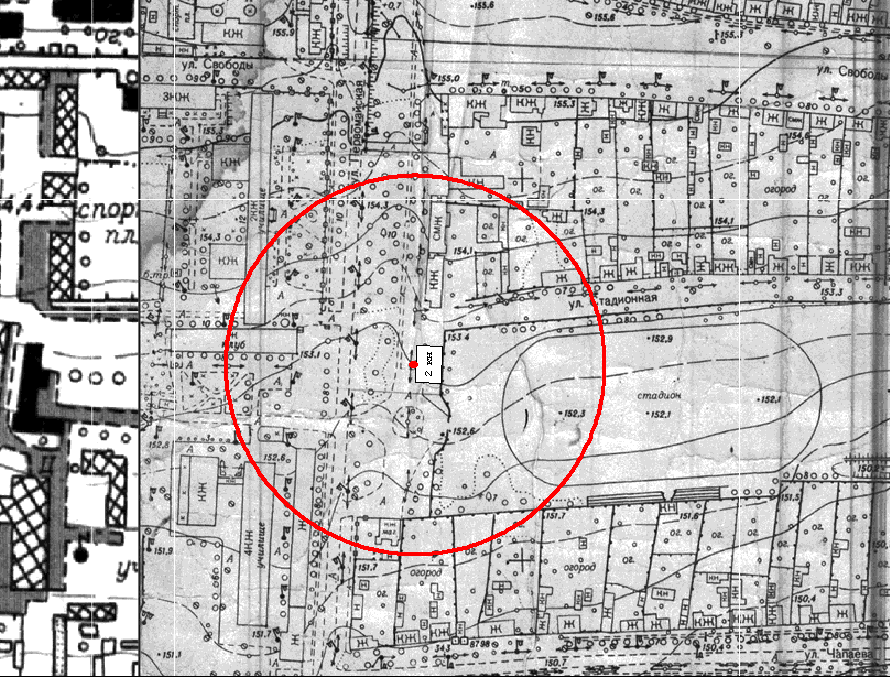 СХЕМА № 65границы прилегающей территории к площадке для занятия спортом и физической  культурой, с. Александрия, ул.Пролетарская б/н,  на которой запрещается розничная продажа алкогольной продукции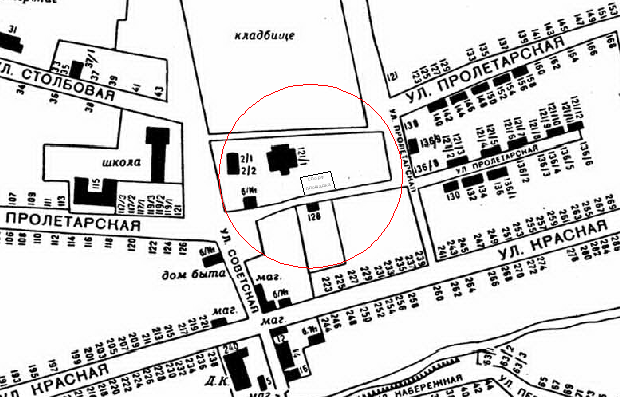 СХЕМА № 66границы прилегающей территории к комплексной спортивной площадке, с. Бурлацкое, ул.Ленина  б/н,  на которой запрещается розничная продажа алкогольной продукции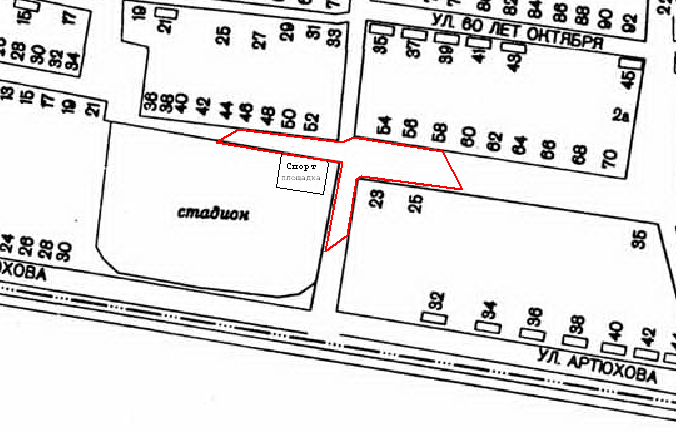 СХЕМА № 67границы прилегающей территории к спортивному залу, х. Большевик, ул.Юбилейная № 11,  на которой запрещается розничная продажа алкогольной продукции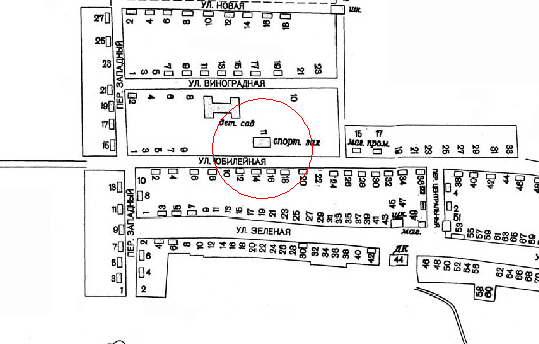 СХЕМА № 68границы прилегающей территории к спортивно-оздоровительному комплексу сельскохозяйственного производственного кооператива  колхоза «Гигант»,  с. Сотниковское, ул.Советская № 290, на которой запрещается розничная продажа алкогольной продукции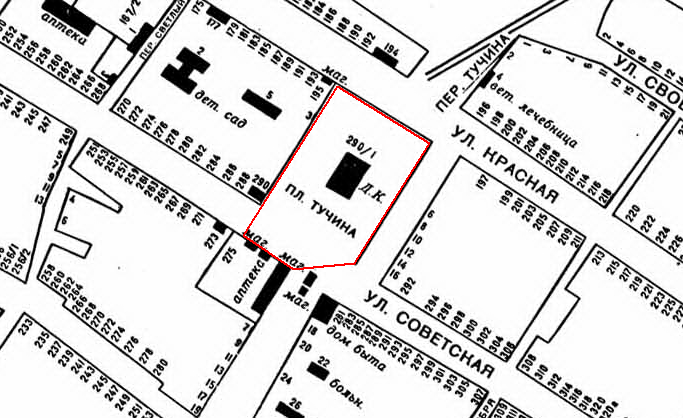 СХЕМА № 69границы прилегающей территории к стадиону сельскохозяйственного производственного кооператива колхоза «Гигант», с. Сотниковское, ул.Пролетарская № 215/7, на которой запрещается розничная продажа алкогольной продукции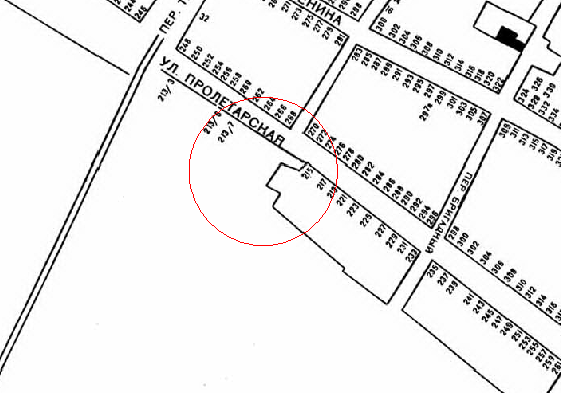 СХЕМА № 70границы прилегающей территории к спортивно оздоровительному комплексу,а.Эдельбай,   ул. Манкаева, б/н,  на которой запрещается розничная продажа алкогольной продукции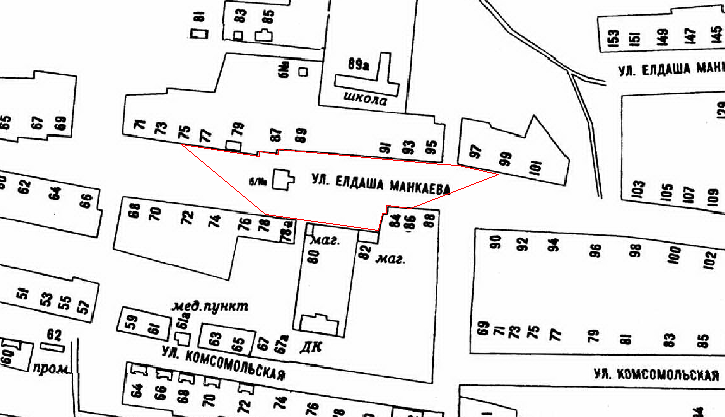 СХЕМА № 71границы прилегающей территории к государственному бюджетному учреждению здравохранения Ставропольского края «Благодарненская районная больница», г. Благодарный, ул.Однокозова № 162, на которой запрещается розничная продажа алкогольной продукции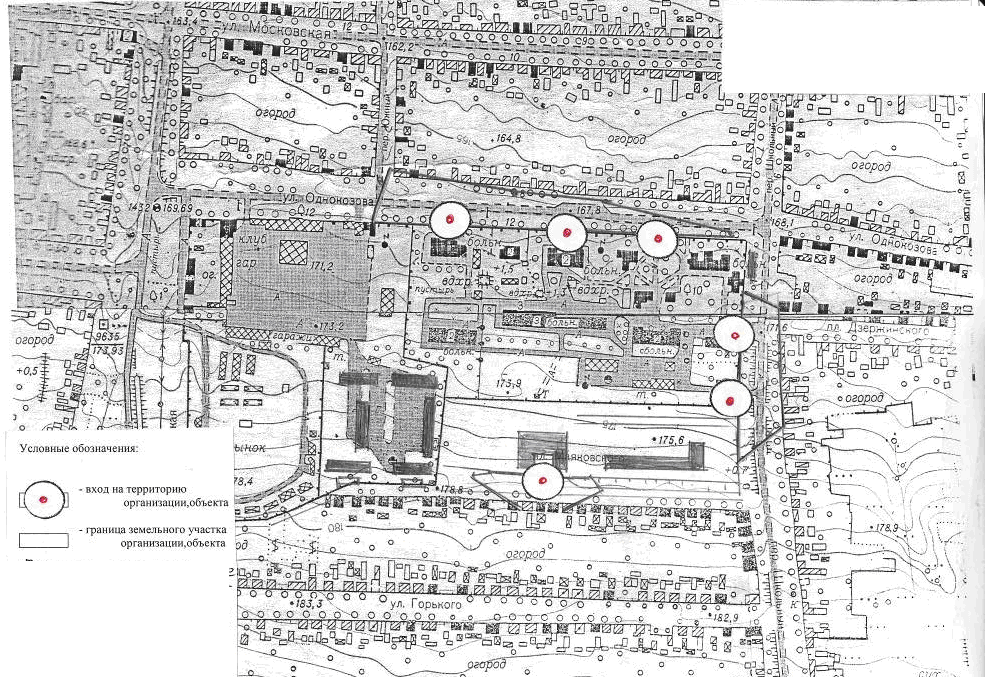 СХЕМА № 72границы прилегающей территории к стоматологической поликлинике государственного  бюджетного  учреждения здравохранения Ставропольского края «Благодарненская районная больница», г. Благодарный, пл.Строителей № 26, на которой запрещается розничная продажа алкогольной продукции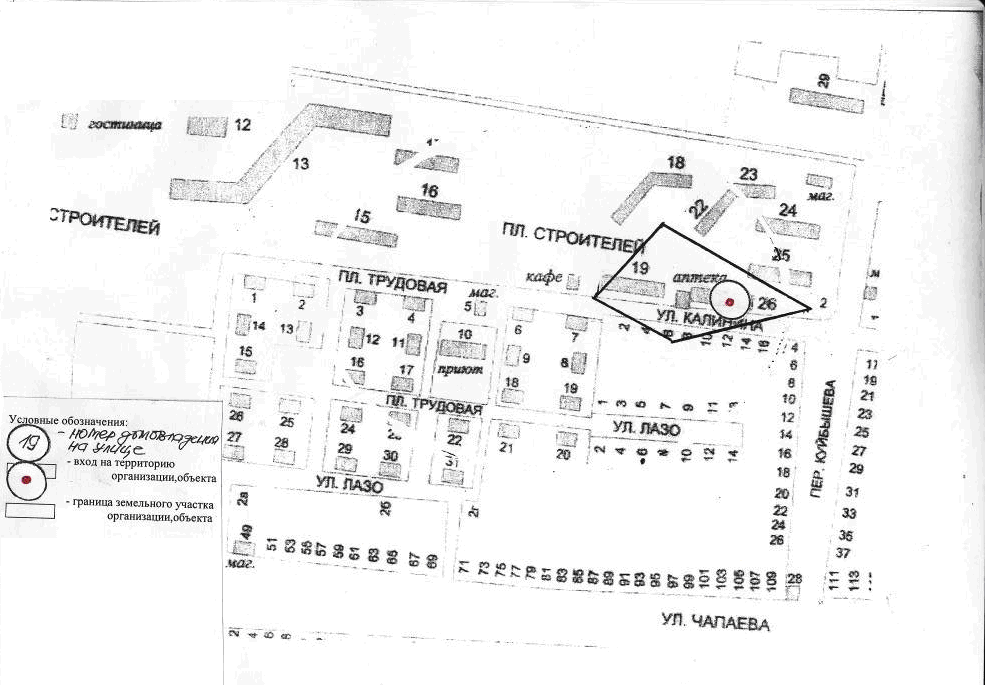 СХЕМА № 73границы прилегающей территории к Александрийской амбулатории государственного  бюджетного  учреждения здравохранения Ставропольского края «Благодарненская районная больница»,  с. Александрия, ул.Столбовая № 29, на которой запрещается розничная продажа алкогольной продукции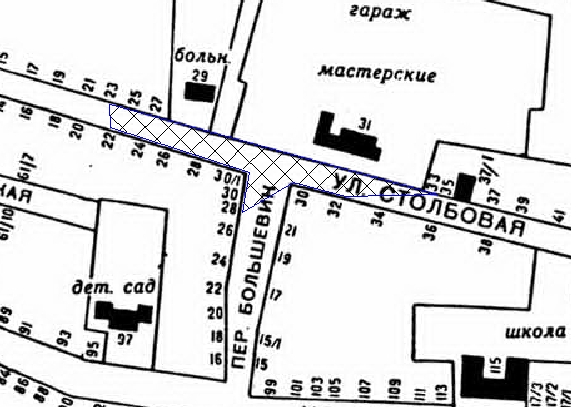 СХЕМА № 74границы прилегающей территории к Алексеевской амбулатории государственного  бюджетного  учреждения здравохранения Ставропольского края «Благодарненская районная больница», с. Алексеевское, ул. Ленина № 85, на которой запрещается розничная продажа алкогольной продукции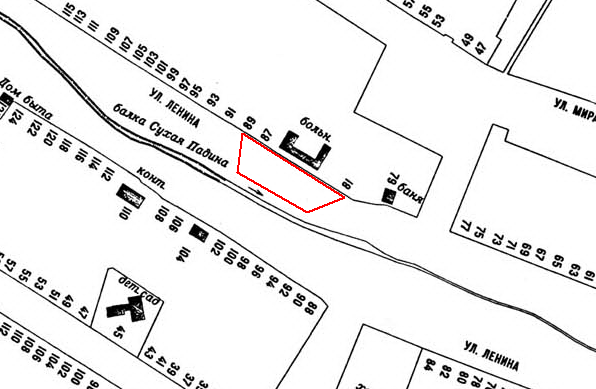 СХЕМА № 75границы прилегающей территории к фельдшерско-акушерскому пункту  х. Большевик государственного  бюджетного  учреждения здравохранения Ставропольского края «Благодарненская районная больница», х  Большевик, ул. Зеленая № 5,  на которой запрещается розничная продажа алкогольной продукции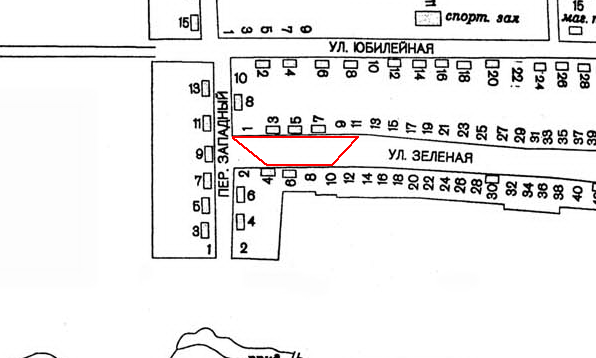 СХЕМА № 76границы прилегающей территории к  Бурлацкой амбулатории государственного  бюджетного  учреждения здравохранения Ставропольского края «Благодарненская районная больница»,  с. Бурлацкое,  пер. Больничный № 1, на которой запрещается розничная продажа алкогольной продукции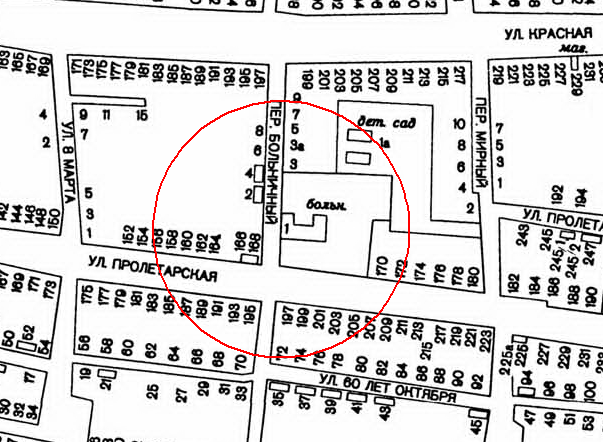 СХЕМА № 77границы прилегающей территории к  Елизаветинской амбулатории государственного  бюджетного  учреждения здравохранения Ставропольского края «Благодарненская районная больница», с. Елизаветинское, ул. Ленина № 149,на которой запрещается розничная продажа алкогольной продукции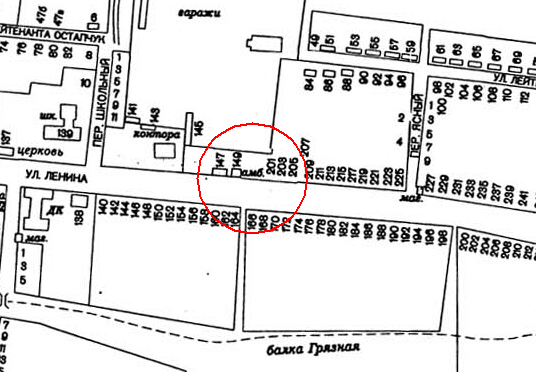 СХЕМА № 78границы прилегающей территории к фельдшерско-акушерскому пункту  с.Каменная балка государственного  бюджетного  учреждения здравохранения Ставропольского края «Благодарненская районная больница», с. Каменная Балка, ул. Молодежная № 32, на которой запрещается розничная продажа алкогольной продукции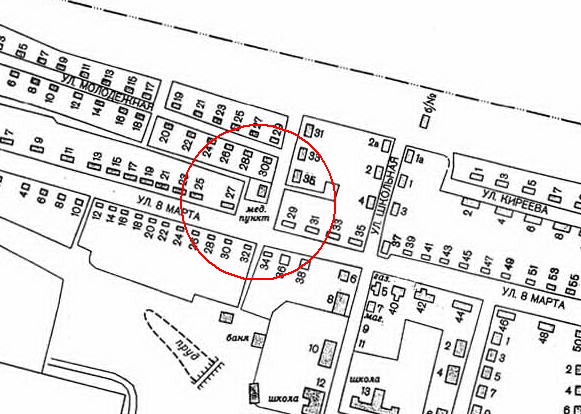 СХЕМА № 79границы прилегающей территории к фельдшерско-акушерскому пункту  х. Алтухов государственного  бюджетного  учреждения здравохранения Ставропольского края «Благодарненская районная больница», х. Алтухов,  ул.Школьная №17, на которой запрещается розничная продажа алкогольной продукции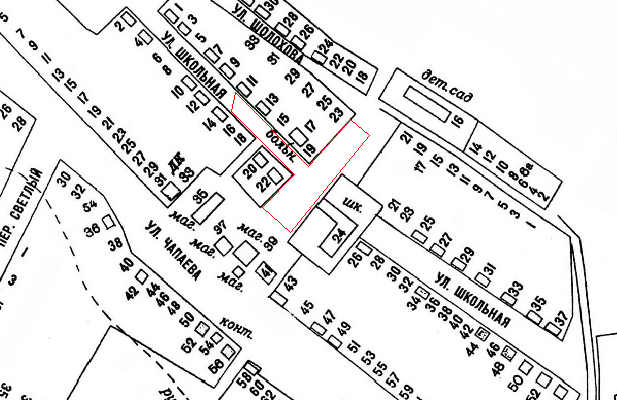 СХЕМА № 80границы прилегающей территории к фельдшерско-акушерскому пункту с.Мирное государственного  бюджетного  учреждения здравохранения Ставропольского края «Благодарненская районная больница», с. Мирное, ул.Пролетарская № 43, на которой запрещается розничная продажа алкогольной продукции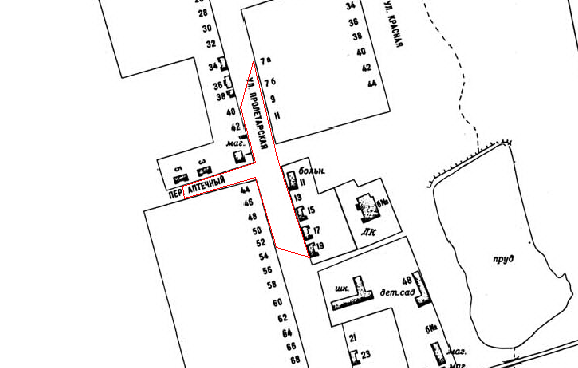 СХЕМА № 81границы прилегающей территории к  Сотниковской амбулатории государственного  бюджетного  учреждения здравохранения Ставропольского края «Благодарненская районная больница», с.Сотниковское,  пл.Тучина № 26, на которой запрещается розничная продажа алкогольной продукции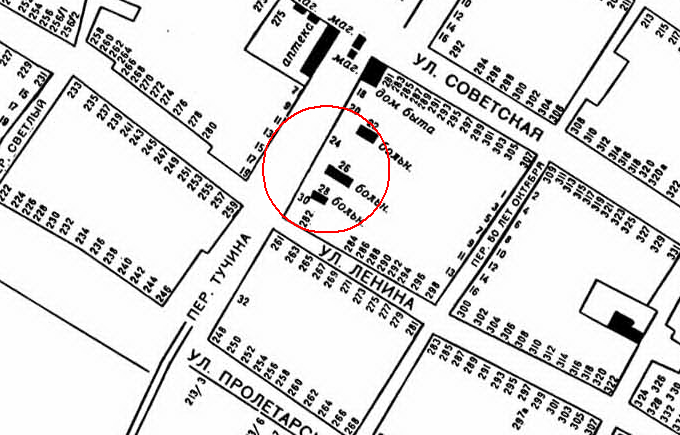 СХЕМА № 82границы прилегающей территории к  медицинскому центру с.Сотниковское, пл.Тучина №16, на которой запрещается розничная продажа алкогольной продукции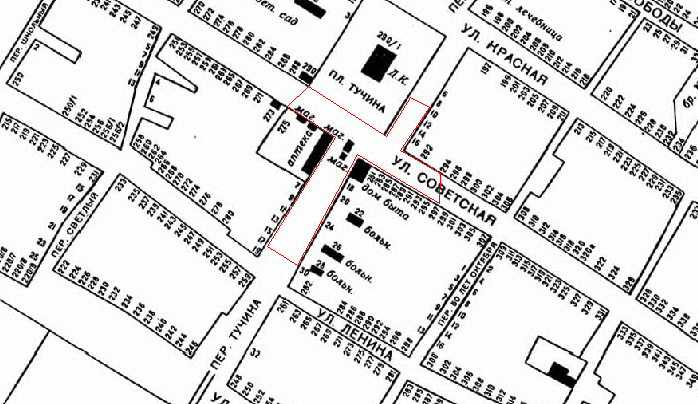 СХЕМА № 83границы прилегающей территории к  Спасской амбулатории государственного  бюджетного  учреждения здравохранения Ставропольского края «Благодарненская районная больница»,  с. Спасское, ул. Красная № 88, на которой запрещается розничная продажа алкогольной продукции 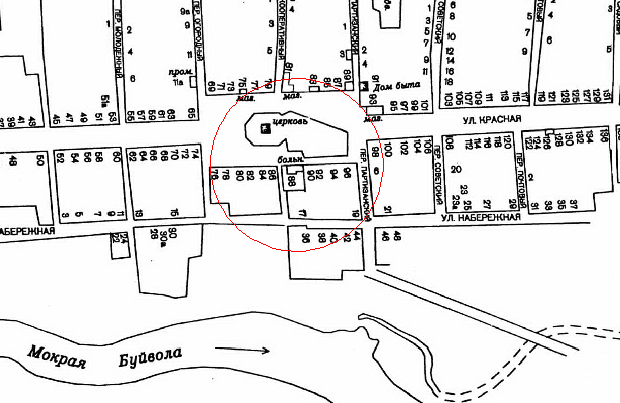 СХЕМА № 84границы прилегающей территории к  Ставропольской амбулатории  пос. Ставропольский государственного  бюджетного  учреждения здравохранения Ставропольского края «Благодарненская районная больница», пос. Ставропольский,  ул. Асфальтная №1а, на которой запрещается розничная продажа алкогольной продукции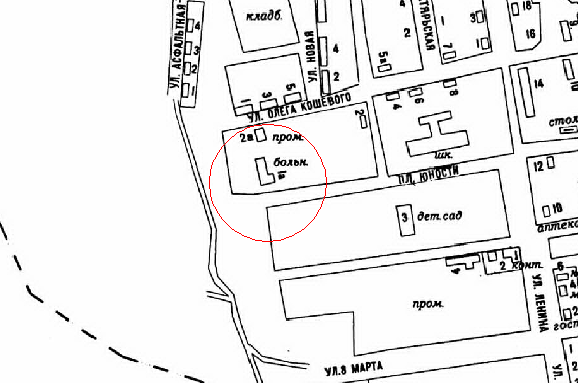 СХЕМА № 85границы прилегающей территории к фельдшерско-акушерскому пункту  с.Шишкино государственного  бюджетного  учреждения здравохранения Ставропольского края «Благодарненская районная больница»,  с. Шишкино,  ул.Виноградная № 24, на которой запрещается розничная продажа алкогольной продукции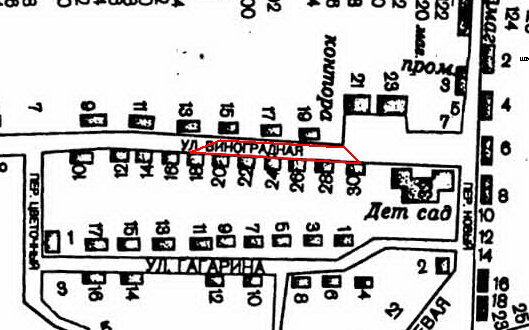 СХЕМА № 86границы прилегающей территории к фельдшерско-акушерскому пункту а. Эдельбай государственного  бюджетного  учреждения здравохранения Ставропольского края «Благодарненская районная больница», а. Эдельбай, ул.Комсомольская № 61, на которой запрещается розничная продажа алкогольной продукции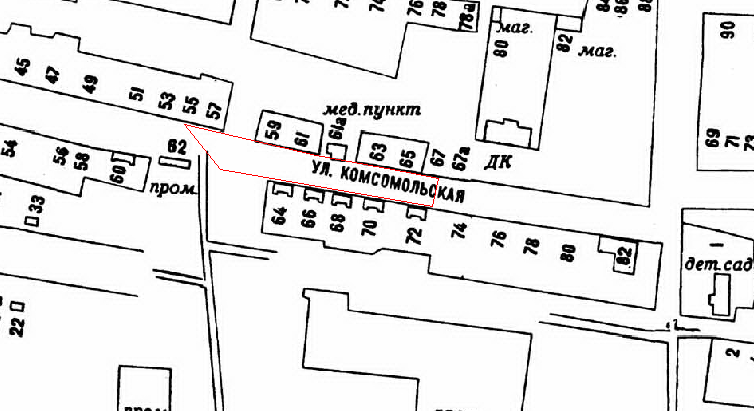 СХЕМА № 87границы прилегающей территории к месту осуществления  предпринимательской деятельности индивидуального предпринимателя  Арефьева  Анатолия  Александровича  (стоматолог), г.Благодарный, ул.Ленина № 233, на которой запрещается розничная продажа алкогольной продукции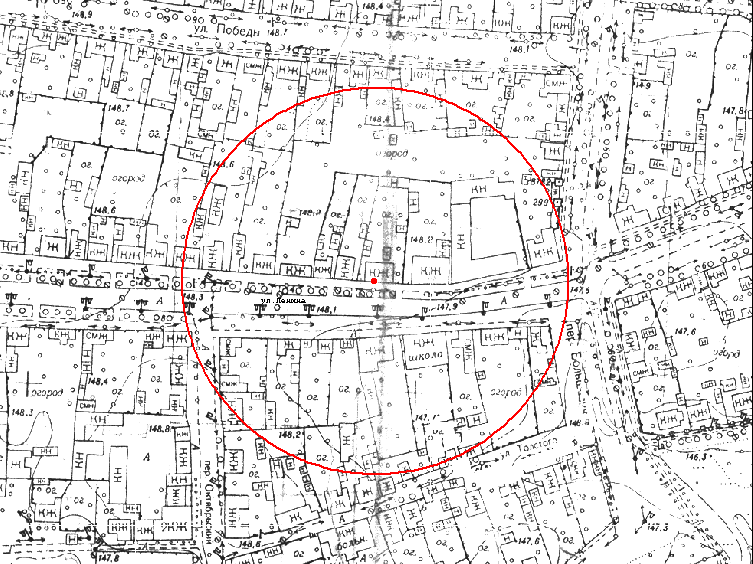 СХЕМА № 88границы прилегающей территории к месту осуществления  предпринимательской деятельности индивидуального предпринимателя  Арзамасцевой  Светланы  Андреевны  (стоматолог), г. Благодарный, ул.Ленина № 176, на которой запрещается розничная продажа алкогольной продукции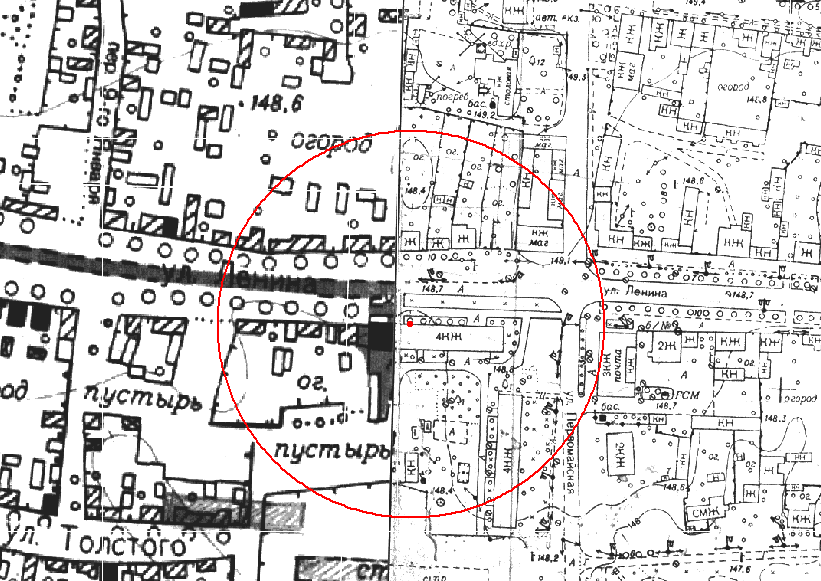 СХЕМА № 89границы прилегающей территории к месту осуществления  предпринимательской деятельности индивидуального предпринирмателя  Воробьева  Андрея  Анатольевича  (отоларинголог), г.Благодарный, ул.Первомайская № 52, на которой запрещается розничная продажа алкогольной продукции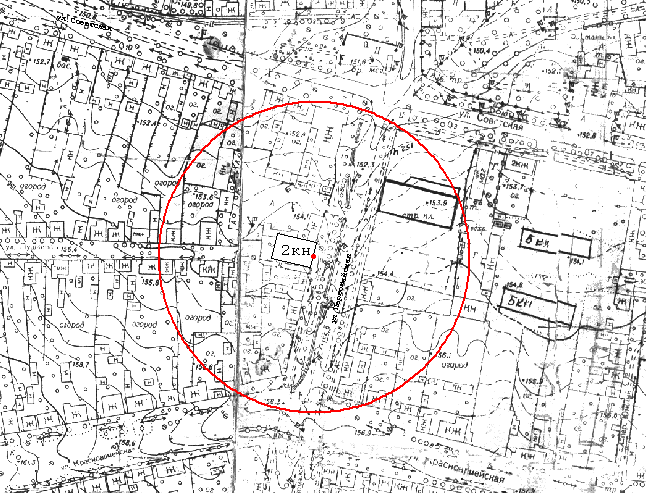 СХЕМА № 90границы прилегающей территории к месту осуществления  предпринимательской деятельности индивидуального предпринимателя  Дьяченко Юрия Ивановича  (стоматолог),  г.Благодарный, ул.Чапаева № 402, на которой запрещается розничная продажа алкогольной продукции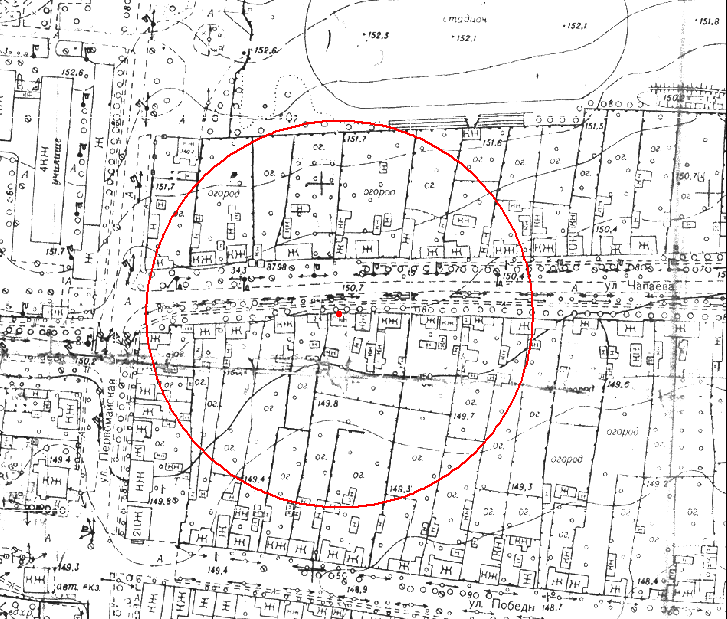 СХЕМА № 91границы прилегающей территории к месту осуществления  предпринимательской деятельности индивидуального предпринимателя  Ермаковой Светланы Геннадьевны (стоматолог), г. Благодарный, ул. Первомайская № 52, на которой запрещается розничная продажа алкогольной продукцииСХЕМА № 92границы прилегающей территории к месту осуществления  предпринимательской деятельности индивидуального предпринимателя  Зубарева  Максима  Дмитриевича  (стоматолог), г.Благодарный, ул. Первомайская № 93, на которой запрещается розничная продажа алкогольной продукции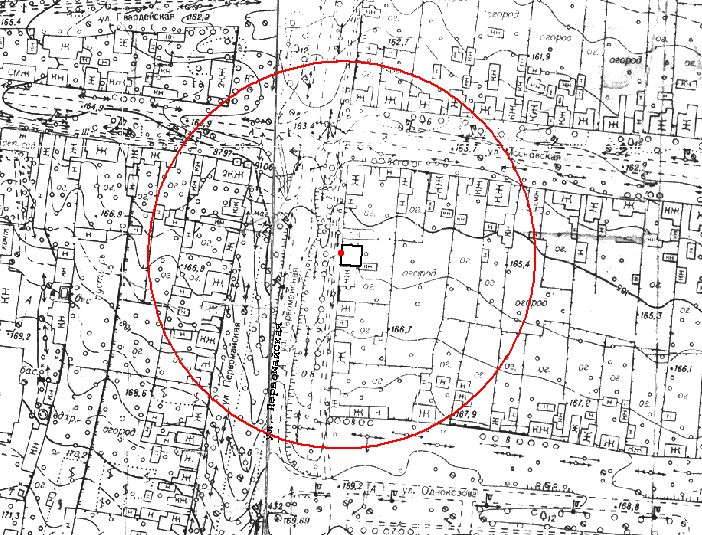 СХЕМА № 93границы прилегающей территории к месту осуществления  предпринимательской деятельности индивидуального предпринимателя  Карандина  Дмитрия  Геннадьевича  (стоматолог), г. Благодарный, ул.Советская № 414, на которой запрещается розничная продажа алкогольной продукции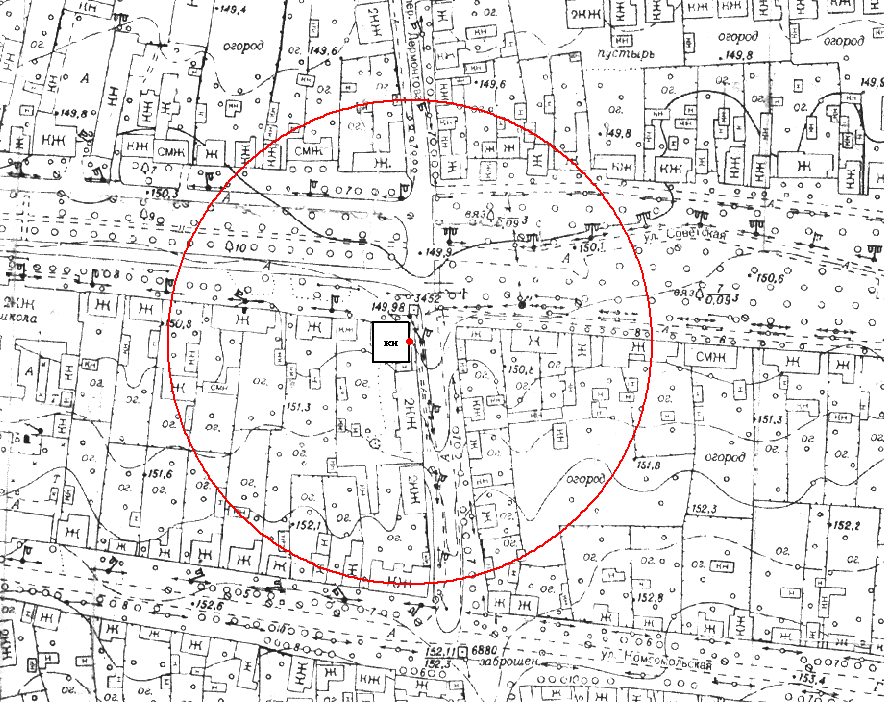 СХЕМА № 94границы прилегающей территории к месту осуществления  предпринимательской деятельности индивидуального предпринимателя  Кириченко Алексея  Геннадьевича  (стоматолог), г.Благодарный, ул. Первомайская № 105, кв.1,на которой запрещается розничная продажа алкогольной продукции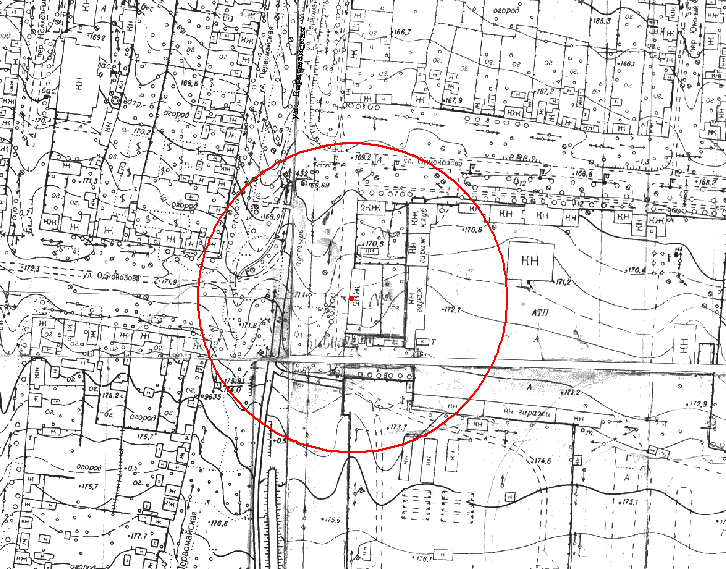 СХЕМА № 95границы прилегающей территории к месту осуществления  предпринимательской деятельности индивидуального предпринимателя  Марьина  Сергея  Юрьевича  (гинеколог), г. Благодарный, ул. Первомайская № 52, на которой запрещается розничная продажа алкогольной продукцииСХЕМА № 96границы прилегающей территории к месту осуществления  предпринимательской деятельности индивидуального предпринимателя  Рыбальченко Натальи  Николаевны  (стоматолог), г. Благодарный, ул. Советская № 449, на которой запрещается розничная продажа алкогольной продукции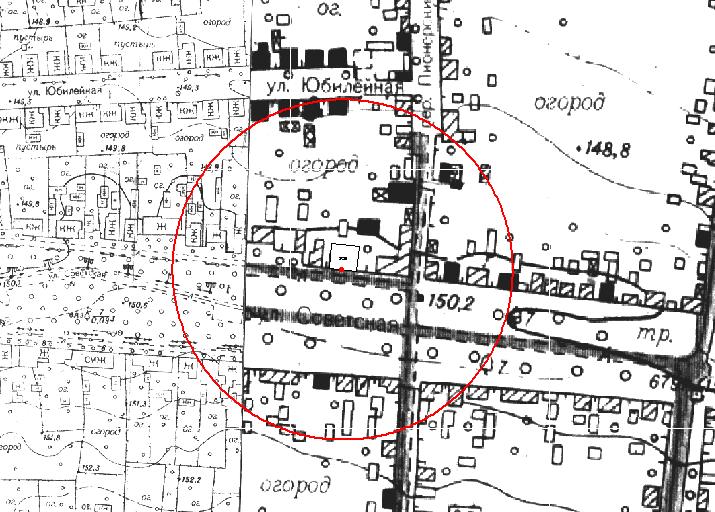 СХЕМА № 97границы прилегающей территории к месту осуществления  предпринимательской деятельности индивидуального предпринимателя  Рыбальченко Сергея Павловича  (стоматолог), г. Благодарный, ул. Советская № 449, на которой запрещается розничная продажа алкогольной продукцииСХЕМА № 98границы прилегающей территории к месту осуществления  предпринимательской деятельности индивидуального предпринимателя  Наумова  Ивана Федоровича  (стоматолог), г. Благодарный, ул. Лесная № 7, на которой запрещается розничная продажа алкогольной продукции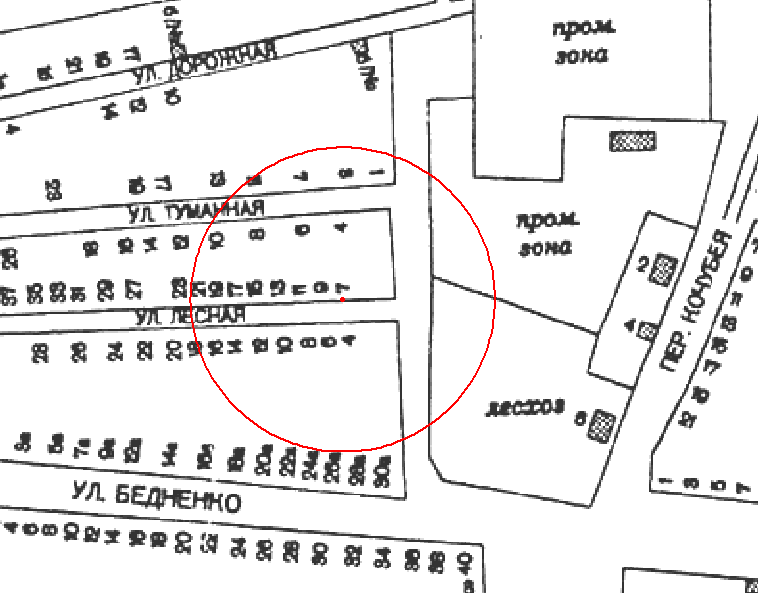 СХЕМА № 99границы прилегающей территории к месту осуществления  предпринимательской деятельности индивидуального предпринимателя  Рыбас Ирины  Сергеевны (невролог), г. Благодарный, ул. Первомайская № 52, ъна которой запрещается розничная продажа алкогольной продукцииСХЕМА № 100границы прилегающей территории к месту осуществления  предпринимательской деятельности индивидуального предпринимателя  Соболева  Алексея  Александровича  (ультразвуковая диагностика), г. Благодарный, пер.Школьный № 35, на которой запрещается розничная продажа алкогольной продукции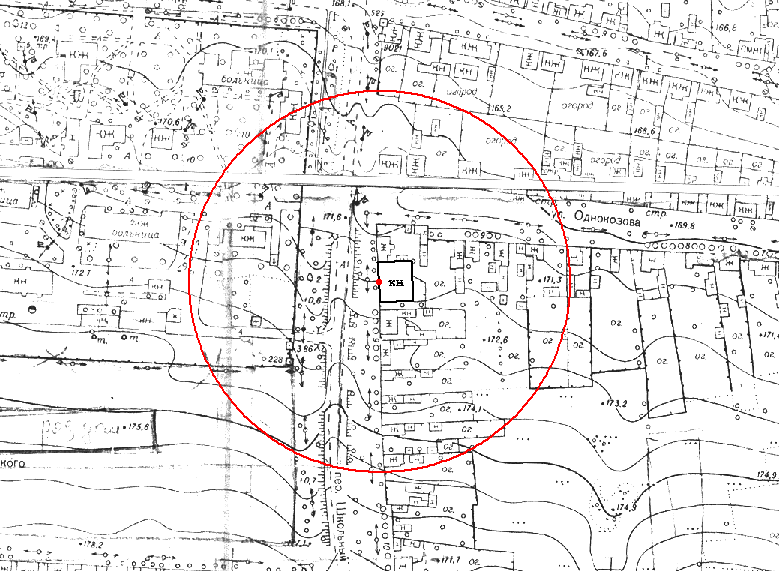 СХЕМА № 101границы прилегающей территории к месту осуществления  предпринимательской деятельности индивидуального предпринимателя  Стукакловой  Евгении Николаевны  (окулист), г .Благодарный, ул. Красноармейская, № 51-53, на которой запрещается розничная продажа алкогольной продукции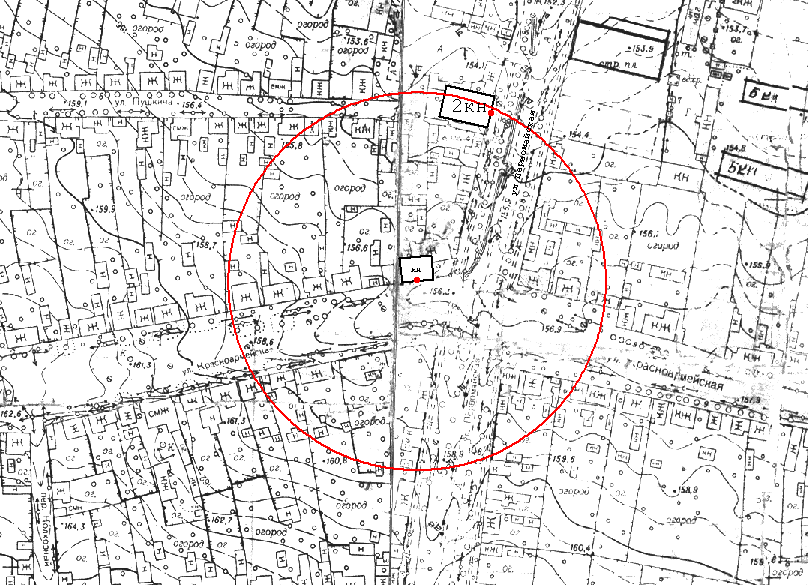 СХЕМА № 102границы прилегающей территории к месту осуществления  предпринимательской деятельности индивидуального предпринимателя  Трощиевой  Галины  Александровны  (стоматолог), г. Благодарный, ул. Первомайская, № 36, кв.1, на которой запрещается розничная продажа алкогольной продукции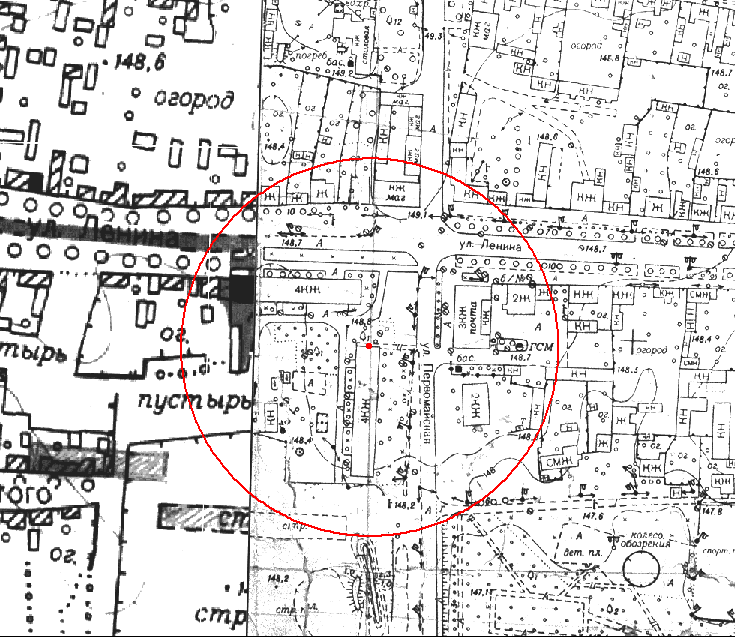 СХЕМА № 103границы прилегающей территории к месту осуществления  предпринимательской деятельности индивидуального предпринимателя  Зинец Юлии  Валерьевны  (невролог), г. Благодарный, ул. Комсомольская № 2, на которой запрещается розничная продажа алкогольной продукции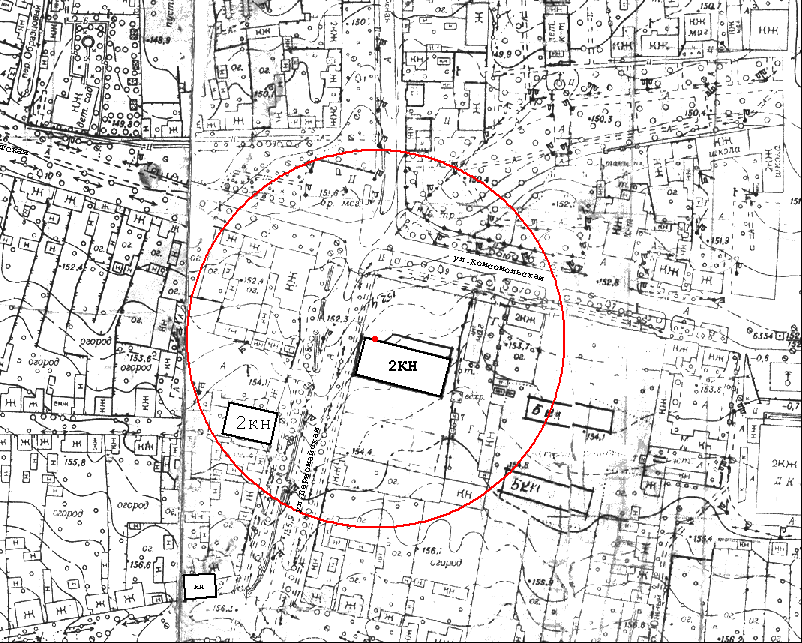 СХЕМА № 104границы прилегающей территории к месту осуществления  предпринимательской деятельности индивидуального предпринимателя  Польской  Светланы Евгеньевны  (ультразвуковая диагностика), г. Благодарный, ул.Однокозова № 235 «а», на которой запрещается розничная продажа алкогольной продукции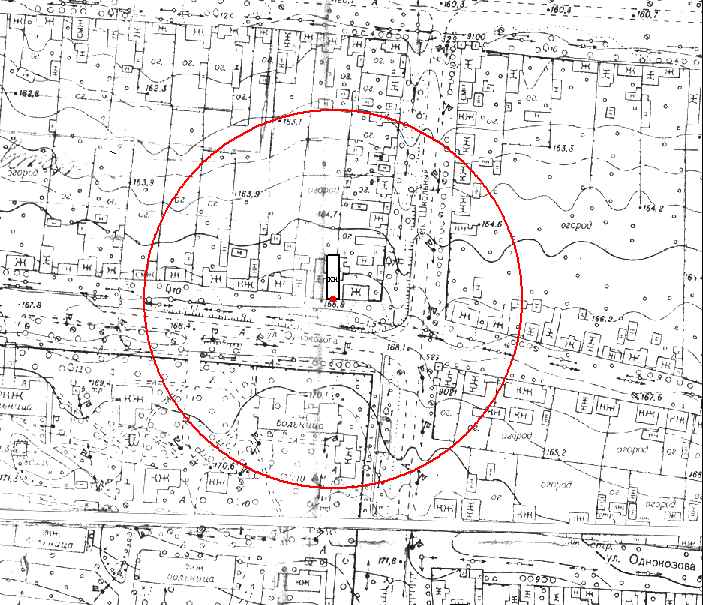 СХЕМА № 105границы прилегающей территории к месту осуществления  предпринимательской деятельности общества с ограниченной ответственностью «Атлант» (предрейсовый техосмотр), г. Благодарный, ул. Советская № 362, на которой запрещается розничная продажа алкогольной продукции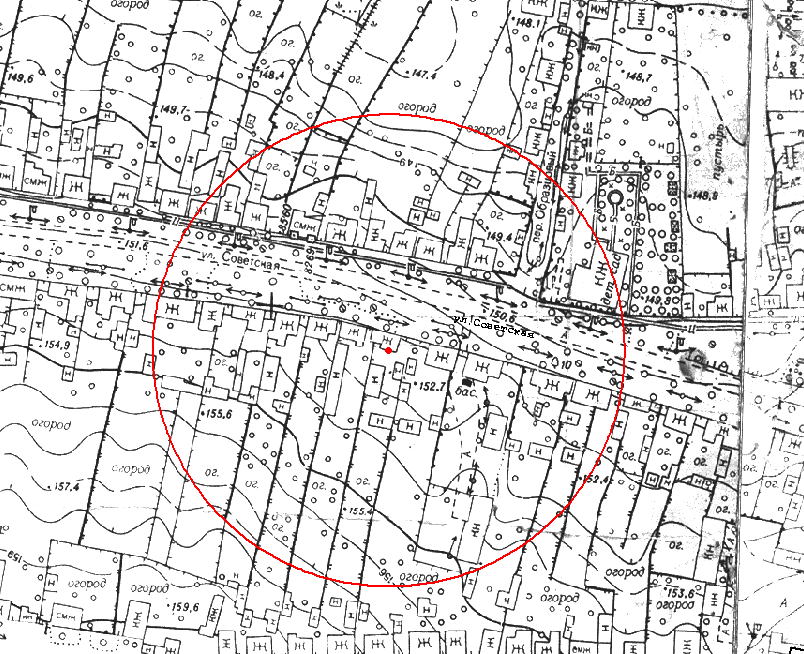 СХЕМА № 106границы прилегающей территории к месту осуществления  предпринимательской деятельности общества с ограниченной ответственностью «Лимпопо» (стоматолог), г. Благодарный, пер. Школьный № 35, на которой запрещается розничная продажа алкогольной продукцииСХЕМА № 107границы прилегающей территории к месту осуществления  предпринимательской деятельности общества с ограниченной ответственностью «Стоматолог и я», г. Благодарный, ул. Однокозова № 205, на которой запрещается розничная продажа алкогольной продукции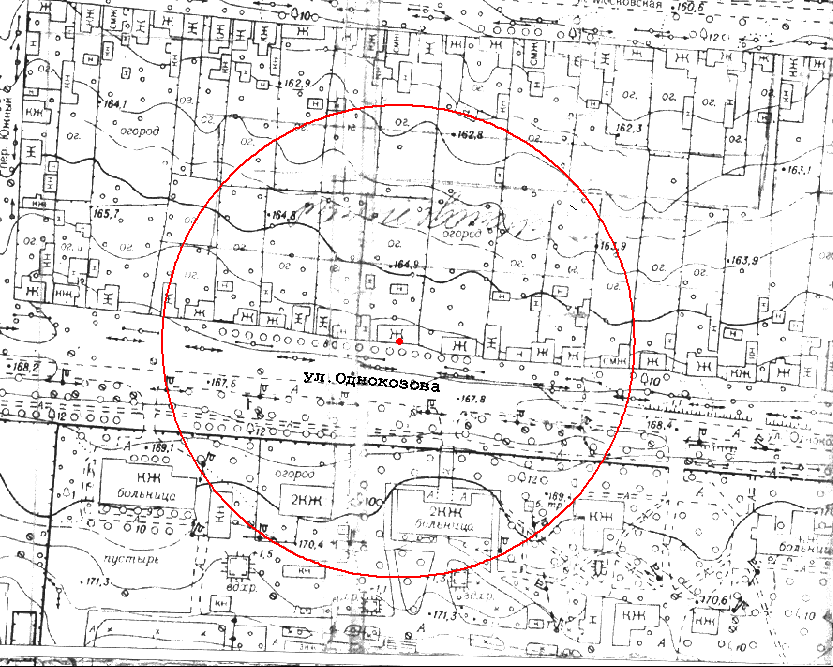 СХЕМА № 108границы прилегающей территории к месту осуществления  предпринимательской деятельности общества с ограниченной ответственностью «Центр амбулаторной лор хирургии», г. Благодарный, ул. Первомайская № 52, на которой запрещается розничная продажа алкогольной продукцииСХЕМА № 109границы прилегающей территории к месту осуществления  предпринимательской деятельности общества с ограниченной ответственностью «Верхний рынок», г. Благодарный, ул. Однокозова № 160, на которой запрещается розничная продажа алкогольной продукции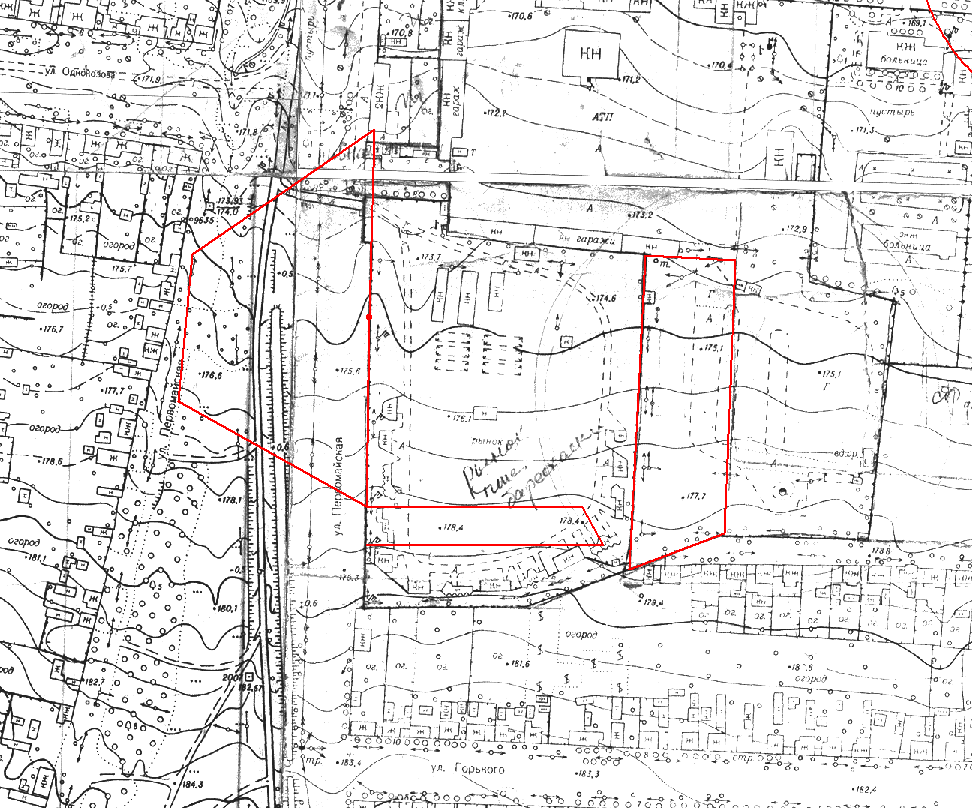 СХЕМА № 110границы прилегающей территории к месту осуществления  предпринимательской деятельности  «Торговые павильоны», г. Благодарный, ул. Первомайская № 40, на которой запрещается розничная продажа алкогольной продукции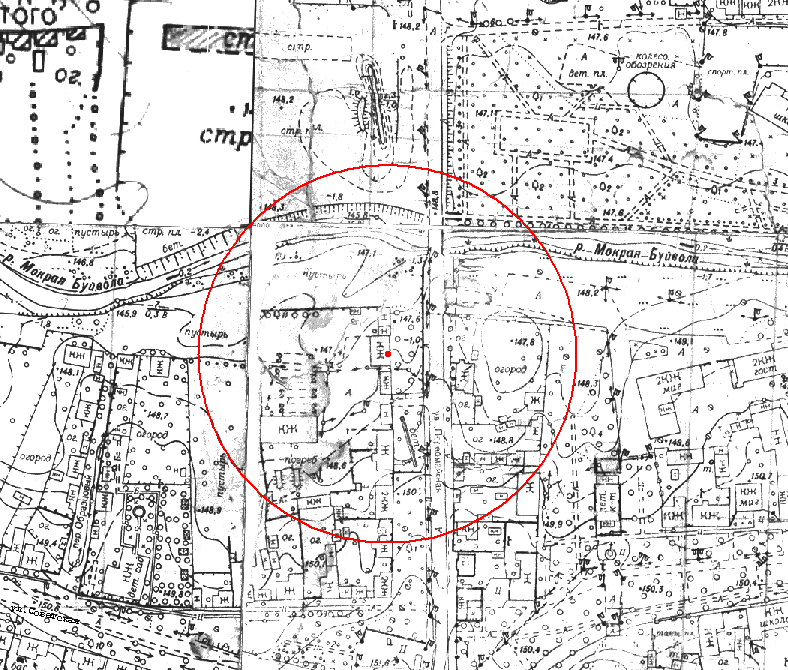 СХЕМА № 111границы прилегающей территории к площади им. В.И.Ленина, г.Благодарный, пл.Ленина б/н, на которой запрещается розничная продажа алкогольной продукции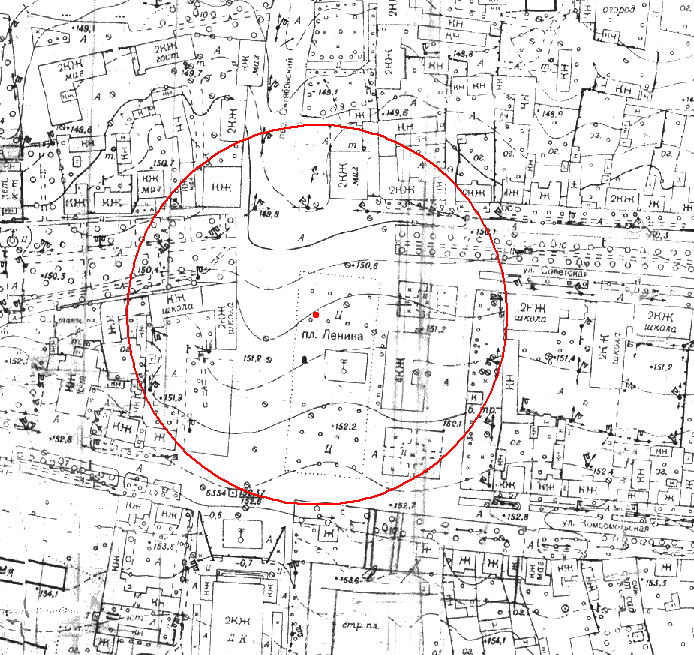 СХЕМА № 112границы прилегающей территории к филиалу «Благодарненская автостанция» Александровского  отделения открытого акционерного общества  «Автовокзал», г. Благодарный, ул. Первомайская № 30, на которой запрещается розничная продажа алкогольной продукции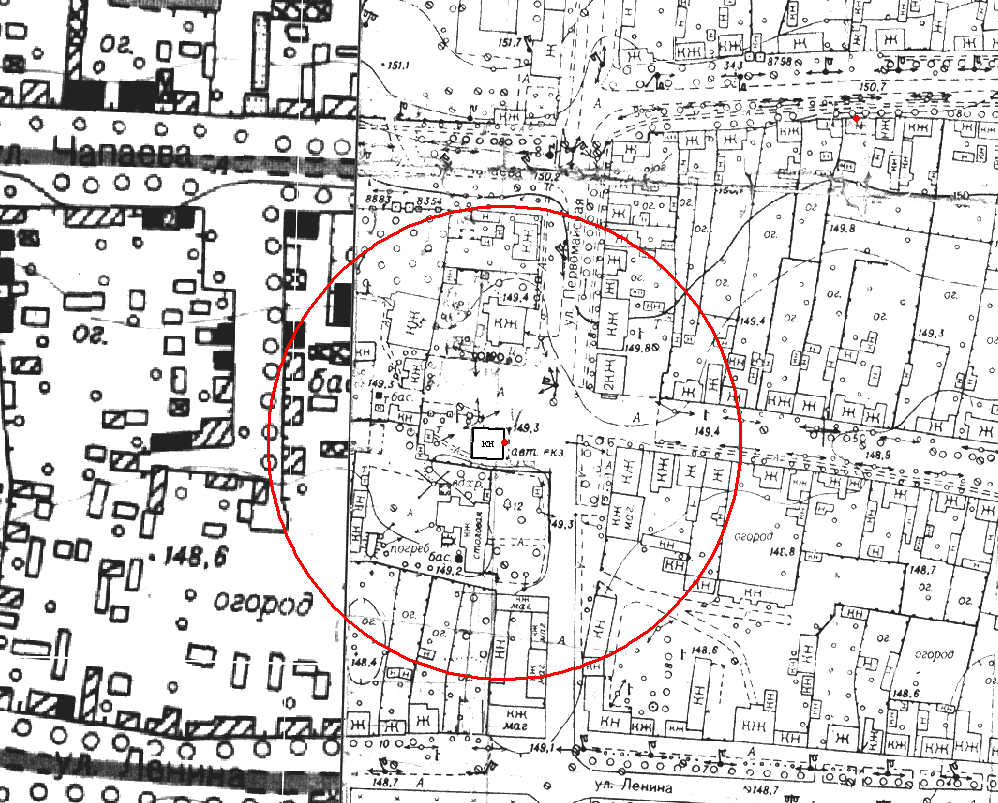 СХЕМА № 113границы прилегающей территории к станции Благодарное Минераловодского ценра организации работы железнодорожных станций – структурного подразделения Северо-Кавказской дирекции управления движением структурного подразделения центральной дирекции Управления движением - филиала открытого акционерного общества  «Российские железные дороги», г.Благодарный, ул.Вокзальная, б/н, на которой запрещается розничная продажа алкогольной продукции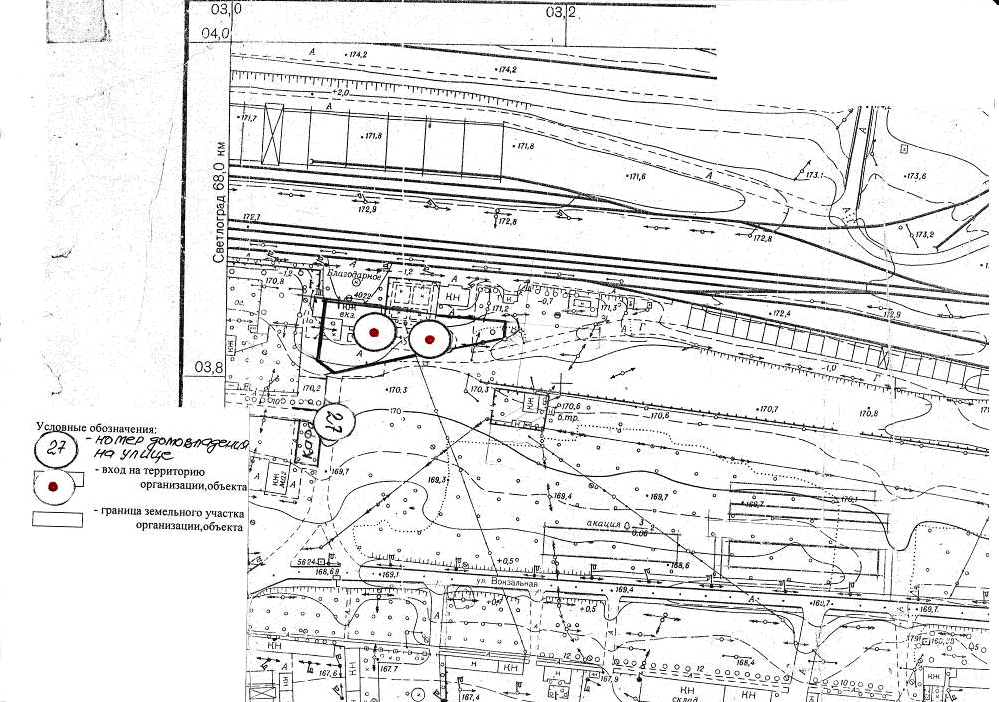 СХЕМА № 114границы прилегающей территории к военному комиссариату Благодарненского района Ставропольского края, г.Благодарный, ул. Первомайская, № 33 на которой запрещается розничная продажа алкогольной продукции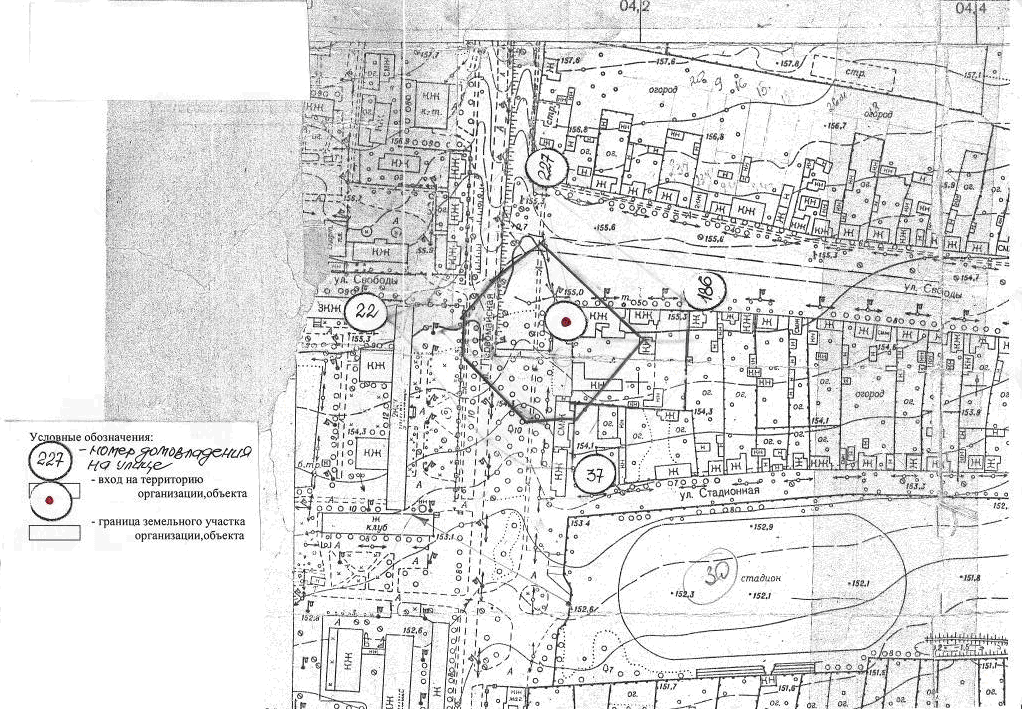 10июля   2017  годаг. Благодарный№535УТВЕРЖДЕНпостановлением администрации Благодарненскогомуниципального района Ставропольского краяот 10 июля 2017 года № 535№     п/пНаименование объектаместо  расположенияIДетские, образовательные, медицинские организациии объекты спортаДетские, образовательные, медицинские организациии объекты спорта1Муниципальное казённое общеобразовательное учреждение «Средняя общеобразовательная школа  № 1» 356420, Ставропольский край,г. Благодарный, ул.Советская,3962Муниципальное казённое общеобразовательное учреждение «Средняя общеобразовательная школа  № 1»  (начальная школа)356420, Ставропольский край,г. Благодарный, пер. Школьный,  53Муниципальное бюджетное общеобразовательное учреждение «Средняя общеобразовательная школа № 2»356410, Ставропольский край,Благодарненский район,с. Александрия, ул. Пролетарская, 1154Муниципальное казённое общеобразовательное учреждение «Средняя общеобразовательная школа  № 3»356418, Ставропольский край, Благодарненский район, п. Ставропольский пл. Юности, 25Муниципальное бюджетное общеобразовательное учреждение «Средняя общеобразовательная школа № 4» (здание 1)356404, Ставропольский край, Благодарненский район, с. Сотниковское ул. Красная, 1626Муниципальное бюджетное общеобразовательное учреждение «Средняя общеобразовательная школа № 4» (здание 2)356404, Ставропольский край, Благодарненский район, с. Сотниковское ул. Красная, 1677Муниципальное бюджетное общеобразовательное учреждение «Средняя общеобразовательная школа № 4» (здание 3)356404, Ставропольский край, Благодарненский район, с. Сотниковское, пер. Пионерский,58Муниципальное бюджетное общеобразовательное учреждение «Средняя общеобразовательная школа № 5»356402, Ставропольский край, Благодарненский район, с. Спасское ул. Красная, 1789Муниципальное казённое общеобразовательное учреждение «Средняя общеобразовательная школа  № 6»356420, Ставропольский край,г. Благодарный ул. Советская, 22710Муниципальное казённое общеобразовательное учреждение «Средняя общеобразовательная школа  № 7»356413, Ставропольский край, Благодарненский район, с. Каменная Балка, ул. Школьная, 1311Муниципальное казённое общеобразовательное учреждение «Средняя общеобразовательная школа  № 8»356407, Ставропольский край, Благодарненский район,с. Елизаветинское ул. Ленина, 13912Муниципальное казённое общеобразовательное учреждение «Средняя общеобразовательная школа  № 8» (филиал)356419, Ставропольский край, Благодарненский район, х. Большевик,  ул. Юбилейная, 1313Муниципальное казённое общеобразовательное учреждение «Средняя общеобразовательная школа  № 9»356420, Ставропольский край,г. Благодарный, ул. Ленина, 25114Муниципальное казённое общеобразовательное учреждение «Средняя общеобразовательная школа  № 9» (начальная школа)356420, Ставропольский край,г. Благодарный, пер. Октябрьский , 1815Муниципальное бюджетное общеобразовательное учреждение «Средняя общеобразовательная школа № 10»356401, Ставропольский край, Благодарненский район, с. Бурлацкое ул. Пролетарская, 12016Муниципальное казённое общеобразовательное учреждение «Средняя общеобразовательная школа  № 11»356414, Ставропольский край, Благодарненский район, с. Алексеевское ул. Ленина, 14017Муниципальное казённое общеобразовательное учреждение «Средняя общеобразовательная школа  № 12»356412, Ставропольский край, Благодарненский район, х. Алтухов, ул. Школьная,1818Муниципальное казённое общеобразовательное учреждение «Средняя общеобразовательная школа  № 13»356415, Ставропольский край, Благодарненский район, с. Мирное, ул. Пролетарская, 21а19Муниципальное казённое общеобразовательное учреждение «Средняя общеобразовательная школа  № 14»356405, Ставропольский край, Благодарненский район, а. Эдельбай, ул. Манкаева, 7020Муниципальное казённое общеобразовательное учреждение «Средняя общеобразовательная школа  № 15»356420, Ставропольский край, г. Благодарный, пл. Строителей, 221Муниципальное казённое общеобразовательное учреждение «Средняя общеобразовательная школа  № 16»356411, Ставропольский край, Благодарненский район, с. Шишкино, ул. Дьякова, 12822Муниципальное дошкольное образовательное учреждение «Детский сад № 2»356420 Ставропольский крайг. Благодарный, ул. Первомайская, 1823Муниципальное дошкольное образовательное учреждение «Детский сад № 3»356420 Ставропольский крайг. Благодарный, ул. Гагарина, 224Муниципальное дошкольное образовательное учреждение «Детский сад № 4»356410 Ставропольский крайБлагодарненский район,с. Александрия, ул. Пролетарская, 9725Муниципальное дошкольное образовательное учреждение комбинированного вида «Детский сад № 5»356420 Ставропольский крайг. Благодарный, ул. Свобода, 9826Муниципальное дошкольное образовательное учреждение комбинированного вида «Детский сад № 7»356420, Ставропольский край,г. Благодарный, ул. Советская, 34927Муниципальное дошкольное образовательное учреждение «Детский сад № 8»356420, Ставропольский край,г. Благодарный, пер. Большевик, 2328Муниципальное дошкольное образовательное учреждение «Детский сад № 9»356420, Ставропольский край,г. Благодарный, пл.  Победы, 1729Муниципальное дошкольное образовательное учреждение «Детский сад № 13»356419, Ставропольский край, Благодарненский район, х. Большевик, ул. Юбилейная, 530Муниципальное дошкольное образовательное учреждение «Детский сад № 14»356407, Ставропольский край, Благодарненский район, с. Елизаветинское, ул. Ленина, 134б31Муниципальное дошкольное образовательное учреждение «Детский сад № 15»356418, Ставропольский край, Благодарненский район, пос. Ставропольский, пл. Юности, 132Муниципальное дошкольное образовательное учреждение «Детский сад № 16»356403, Ставропольский край, Благодарненский район, с. Сотниковское, пер. Светлый, 233Муниципальное дошкольное образовательное учреждение «Детский сад № 17»356402,Ставропольский край, Благодарненский район с. Спасское, ул. Красная, 16734Муниципальное дошкольное образовательное учреждение «Детский сад № 19»356401, Ставропольский край, Благодарненский район, с. Бурлацкое, ул. Комсомольская, 135Муниципальное дошкольное образовательное учреждение «Детский сад № 20»356401, Ставропольский край, Благодарненский район, с. Бурлацкое, ул. Красная, 207 а36Муниципальное дошкольное образовательное учреждение «Детский сад № 21»356411, Ставропольский край, Благодарненский район, с. Шишкино, ул. Виноградная, 3237Муниципальное дошкольное образовательное учреждение «Детский сад № 22»356415, Ставропольский край Благодарненский район, с. Мирное, ул. Красная, 48 а38Муниципальное дошкольное образовательное учреждение «Детский сад № 23»356414, Ставропольский край, Благодарненский район, с. Алексеевское, ул. Советская, 4539Муниципальное дошкольное образовательное учреждение «Детский сад № 24»356413, Ставропольский край, Благодарненский район, с. Каменная Балка, ул. Школьная , 1440Муниципальное дошкольное образовательное учреждение «Детский сад № 25»356412 Ставропольский край Благодарненский район, х. Алтухов, ул. Шолохова, 1641Муниципальное казенное дошкольное образовательное учреждение «Детский сад № 27»356405, Ставропольский край, Благодарненский  район, а. Эдельбай, ул. Молодежная, 142Муниципальное дошкольное образовательное учреждение «Детский сад № 28»356420, Ставропольский край,г. Благодарный, ул. Красноармейская, 8143Муниципальное дошкольное образовательное учреждение «Детский сад № 29»356420, Ставропольский край,г. Благодарный, пл. Строителей,144Муниципальное дошкольное образовательное учреждение «Детский сад № 30»356420, Ставропольский край,г. Благодарный, ул. Советская, 22945Муниципальное автономное учреждение дополнительного образования «Детский оздоровительно-образовательный (профильный) центр «Золотой колосок»356419, Ставропольский края,Благодарненский район,х. Большевик46Муниципальное казенное учреждение дополнительного образования «Дом детского творчества»356420, Ставропольский край,г. Благодарный, ул. Первомайская, 4847Муниципальное казенное учреждение дополнительного образования «Центр дополнительного образования»356420, Ставропольский край,г. Благодарный, пер. Кочубея, 2548Муниципальное казенное учреждение дополнительного образования «Детский оздоровительно-образовательный (профильный) центр «Факел»356420, Ставропольский край,г. Благодарный, пл. Строителей, 249Государственное казенное дошкольное образовательное учреждение «Детский сад компенсирующего вида №1 «Ягодка»356420, Ставропольский край,г. Благодарный, пл. Достоевского,150Государственное казенное учреждение для детей-сирот и детей, оставшихся без попечения родителей, «Детский дом /смешанный/ № 16 им. М.Н. Покровского» 356420, Ставропольский край,г. Благодарный, пл. Гайдара,1551Государственное  казенное специальное /коррекционное/образовательное учреждение для обучающихся, воспитанников с ограниченными возможностями здоровья «Специальная /коррекционная/ общеобразовательная школа-интернат № 6 VIII вида»356420, Ставропольский край,г. Благодарный, ул. Советская, 38652Государственное бюджетное образовательное  учреждение среднего профессионального образования «Благодарненский агротехнический  техникум»356420, Ставропольский край,г. Благодарный,ул. Первомайская, 2253Государственное  казенное учреждение социального обслуживания «Благодарненский социально-реабилитационный центр для несовершеннолетних «Гармония»356420, Ставропольский край,г. Благодарный, пл. Трудовая, 1054Муниципальное учреждение дополнительного образования "Благодарненская детская школа искусств"356420, Ставропольский край,г. Благодарный, пер. Школьный, 555Муниципальное учреждение дополнительного образования "Благодарненская детская школа искусств"356420, Ставропольский край,г. Благодарный, ул. Комсомольская,3256Филиал муниципального учреждения дополнительного образования "Благодарненская   детская школа искусств" с. Бурлацкое356401, Ставропольский край, Благодарненский район, с. Бурлацкое ул. Пролетарская, 6657Индивидуальный предприниматель Пахомова Елена Григорьевна (дополнительное образование детей)356420,Ставропольский край,г. Благодарный, ул. Советская, 38758Муниципальное  учреждение культуры "Благодарненская межпоселенческая библиотека" Благодарненского муниципального района Ставропольского края356420, Ставропольский край,г. Благодарный, пер. Октябрьский, 1659Муниципальное учреждение «Центр молодежи» Благодарненского муниципального района Ставропольского края356420, Ставропольский край,г. Благодарный, ул. Комсомольская , 160Образовательное  учреждение  дополнительного профессионального образования  «Благодарненская автомобильная школа  Общероссийской  общественно-государственной организации  «Добровольное общество содействия армии, авиации и флоту России» 356420, Ставропольский край,г. Благодарный, ул. Первомайская, 161Муниципальное казенное учреждение дополнительного образования «Благодарненская детско-юношеская спортивная школа»356420, Ставропольский край,г. Благодарный, пер. Октябрьский, 862Муниципальное казенное учреждение дополнительного образования «Сотниковская детско-юношеская спортивная школа»356403, Ставропольский край Благодарненский район, с. Сотниковское, ул. Красная, 16263Автономное учреждение «Благодарненский стадион "Колос" 356420, Ставропольский край,г. Благодарный, ул. Первомайская,35б64Спортивно оздоровительный центр «Олимпия»356420, Ставропольский край,г. Благодарный, ул. Первомайская б/н65Площадка для занятия спортом и физической культурой                    с. Александрия356410, Ставропольский край, Благодарненский район, с. Александрия, ул. Пролетарская, б/н66Комплексная спортивная площадка с. Бурлацкое356401, Ставропольский край, Благодарненский район, с. Бурлацкое, ул. Ленина ,б/н67Спортивный зал х. Большевик356419, Ставропольский край, Благодарненский район, х. Большевик, ул. Юбилейная, 1168Спортивно-оздоровительный комплекс сельскохозяйственного производственного кооператива колхоза «Гигант»356403, Ставропольский край Благодарненский район, с. Сотниковское, ул. Советская, 29069Стадион сельскохозяйственного производственного кооператива  колхоза «Гигант»356403, Ставропольский край Благодарненский район, с. Сотниковское, ул. Пролетарская,215/770Спортивно-оздоровительный комплекс а. Эдельбай356405, Ставропольский край, Благодарненский район, а. Эдельбай, ул. Манкаева, б/н71Государственное бюджетное учреждение здравоохранения Ставропольского края "Благодарненская районная больница"356420,Ставропольский край,г. Благодарный, ул. Однокозова , 16272Стоматологическая поликлиника государственного бюджетного учреждения здравоохранения Ставропольского края "Благодарненская районная больница" 356420,Ставропольский край,г. Благодарный, пл. Строителей, 2673Александрийская амбулатория государственного бюджетного учреждения здравоохранения Ставропольского края "Благодарненская районная больница"356410, Ставропольский край, Благодарненский район, с. Александрия, ул. Столбовая, 2974Алексеевская амбулатория государственного бюджетного учреждения здравоохранения Ставропольского края "Благодарненская районная больница"356414, Ставропольский край, Благодарненский район, с. Алексеевское, ул. Ленина, 8575Фельдшерско-акушерский пункт  х. Большевик государственного бюджетного учреждения здравоохранения Ставропольского края "Благодарненская районная больница"356419, Ставропольский край, Благодарненский район, х. Большевик, ул. Зеленая, 576Бурлацкая амбулатория государственного бюджетного учреждения здравоохранения Ставропольского края "Благодарненская районная больница"356401, Ставропольский край, Благодарненский район, с. Бурлацкое, пер.Больничный,177Елизаветинская амбулатория государственного бюджетного учреждения здравоохранения Ставропольского края "Благодарненская районная больница"356407, Ставропольский край, Благодарненский район, с. Елизаветинское, ул. Ленина, 14978Фельдшерско-акушерский пункт с. Каменная Балка государственного бюджетного учреждения здравоохранения Ставропольского края "Благодарненская районная больница"356413, Ставропольский край, Благодарненский район, с. Каменная Балка, ул. Молодежная, 3279Фельдшерско-акушерский пункт х. Алтухов государственного бюджетного учреждения здравоохранения Ставропольского края "Благодарненская районная больница"356412 Ставропольский край Благодарненский район, х. Алтухов, ул. Школьная,1780Фельдшерско-акушерский пункт с. Мирное государственного бюджетного учреждения здравоохранения Ставропольского края "Благодарненская районная больница"356415, Ставропольский край Благодарненский район, с. Мирное, ул. Пролетарская, 4381Сотниковская амбулатория  государственного бюджетного учреждения здравоохранения Ставропольского края "Благодарненская районная больница"356403, Ставропольский край, Благодарненский район, с. Сотниковское, пл. Тучина, 2682Медицинский центр  с. Сотниковское356403, Ставропольский край, Благодарненский район, с. Сотниковское, пл. Тучина, 1683Спасская амбулатория государственного бюджетного учреждения здравоохранения Ставропольского края "Благодарненская районная больница"356402,Ставропольский край, Благодарненский район, с. Спасское, ул. Красная, 8884Ставропольская амбулатория пос. Ставропольский государственного бюджетного учреждения здравоохранения Ставропольского края "Благодарненская районная больница"356418, Ставропольский край, Благодарненский район, пос. Ставропольский, ул. Асфальтная, 1а85Фельдшерско-акушерский пункт с. Шишкино государственного бюджетного учреждения здравоохранения Ставропольского края "Благодарненская районная больница"356411, Ставропольский край, Благодарненский район, с. Шишкино, ул. Дьякова, 5386Фельдшерско-акушерский пункт а. Эдельбай государственного бюджетного учреждения здравоохранения Ставропольского края "Благодарненская районная больница"356405, Ставропольский край, Благодарненский район, а. Эдельбай, ул. Комсомольская, 6187Индивидуальный предприниматель Арефьев Анатолий Александрович (стоматолог)356420,Ставропольский край,г. Благодарный, ул. Ленина, 23388Индивидуальный предприниматель Арзамасцева Светлана Андреевна (стоматолог)356420,Ставропольский край,г. Благодарный, ул. Ленина, 17689Индивидуальный предприниматель  Воробьев Андрей Анатольевич  (отоларинголог)356420,Ставропольский край,г. Благодарный, ул. Первомайская, 5290Индивидуальный предприниматель Дьяченко Юрий Иванович (стоматолог)356420,Ставропольский край,г. Благодарный, ул. Чапаева, 40291Индивидуальный предприниматель Ермакова Светлана Геннадьевна  (стоматолог)356420,Ставропольский край,г. Благодарный, ул. Первомайская, 5292Индивидуальный предприниматель Зубарев Максим Дмитриевич  (стоматолог)356420,Ставропольский край,г. Благодарный, ул. Первомайская, 9393Индивидуальный предприниматель  Карандин Дмитрий Геннадиевич  (стоматолог)356420,Ставропольский край,г. Благодарный, ул. Советская, 41494Индивидуальный предприниматель Кириченко Алексей Геннадиевич  (стоматолог)356420,Ставропольский край,г. Благодарный, ул. Первомайская, д.105, кв.195Индивидуальный предприниматель Марьин Сергей Юрьевич  (гинеколог)356420,Ставропольский край,г. Благодарный, ул. Первомайская, 5296Индивидуальный предприниматель  Рыбальченко Наталья Николаевна   (стоматолог)356420,Ставропольский край,г. Благодарный, ул. Советская, 44997Индивидуальный предприниматель Рыбальченко Сергей Павлович  (стоматолог)356420,Ставропольский край,г. Благодарный, ул. Советская, 44998Индивидуальный предприниматель Наумов Иван Федорович (стоматолог)356420,Ставропольский край,г. Благодарный, ул. Лесная, 799Индивидуальный предприниматель Рыбас Ирина Сергеевна  (невролог)356420,Ставропольский край,г. Благодарный, ул. Первомайская, 52100Индивидуальный предприниматель Соболев Алексей Александрович  (ультразвуковая диагностика) 356420,Ставропольский край,г. Благодарный, пер.Школьный,35101Индивидуальный предприниматель Стукалова Евгения Николаевна  (окулист)356420,Ставропольский край,г. Благодарный, ул. Красноармейская, 51-53102Индивидуальный предприниматель Трощиева Галина Александровна (стоматолог) 356420,Ставропольский край,г. Благодарный, ул. Первомайская, 36, кв. 1103Индивидуальный предприниматель Зинец Юлия Валерьевна  (невролог)356420,Ставропольский край,г. Благодарный, ул. Комсомольская, 2104Индивидуальный предприниматель Польская Светлана Евгеньевна (ультразвуковая диагностика)356420,Ставропольский край,г. Благодарный, ул. Однокозова,  235 «а»105Общество с ограниченной ответственностью «Атлант»(предрейсовый техосмотр) 356420,Ставропольский край,г. Благодарный, ул. Советская, 362106Общество с ограниченной ответственностью «Лимпопо»(стоматолог)356420,Ставропольский край,г. Благодарный,  пер. Школьный, 35107Общество с ограниченной ответственностью «Стоматолог и Я» 356420,Ставропольский край,г. Благодарный, ул. Однокозова, 205108Общество с ограниченной ответственностью «Центр амбулаторной лор хирургии»»356420,Ставропольский край,г. Благодарный, ул. Первомайская, 52IIОптовые и розничные рынки, вокзалы, (автостанции)  и иные места массового присутствия гражданОптовые и розничные рынки, вокзалы, (автостанции)  и иные места массового присутствия граждан109Универсальная ярмарка общество с ограниченной ответственностью  «Верхний рынок»356420,Ставропольский край,г. Благодарный, ул. Однокозова, 160110Торговые павильоны 356420,Ставропольский край,г. Благодарный,     ул. Первомайская, 40111Площадь им. В.И. Ленина г. Благодарный356420, Ставропольский край,г. Благодарный, пл. Ленина б/н112Филиал «Благодарненская Автостанция» Александровское отделение открытого акционерного общества  «Автовокзал»356420,Ставропольский край,г. Благодарный, ул. Первомайская, 30113Станция Благодарное Минераловодского центра организации работы железнодорожных станций - структурного подразделения Северо-Кавказской дирекции управления движением структурного подразделения центральной дирекции управления движением - филиала открытого акционерного общества  «Российское железные дороги»356420,Ставропольский край,г. Благодарный, ул. Вокзальная, б/нIIIОбъекты военного назначенияОбъекты военного назначения114Военный комиссариат Благодарненского района Ставропольского края 356420,Ставропольский край,г. Благодарный, ул. Первомайская, 33УТВЕРЖДЕНЫпостановлением администрации Благодарненского муниципального района Ставропольского краяот 10 июля 2017 года № 535Управляющий делами администрацииБлагодарненского муниципального районаСтавропольского края                                                                И.Н. Шаруденко